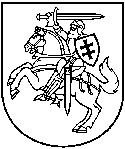 APLINKOS APSAUGOS AGENTŪRATARŠOS INTEGRUOTOS PREVENCIJOS IR KONTROLĖSLEIDIMAS Nr. T-P.6-7/2015 (Juridinio asmens kodas)UAB „Žiobiškio kompleksas“, Rokiškio kaimiškoji sen., Žiobiškio k., Vilties 7, tel./faks. 8 458 43122,  el. paštas ziobiski@gmail.com(Veiklos vykdytojo, teikiančio Paraišką, pavadinimas, jo adresas, telefono, fakso Nr., elektroninio pašto adresas)UAB „Žiobiškio kompleksas“, Rokiškio kaimiškoji sen., Žiobiškio k., Vilties 7,tel./faks. 8458 43122,(Ūkinės veiklos objekto pavadinimas, adresas, telefonas)Jūratė Radzevičienė, tel. 8458-43122,  mob. 8655-00161, el. paštas: ziobiski@gmail.com(kontaktinio asmens duomenys, telefono, fakso Nr., el. pašto adresas)Leidimą (be priedų) sudaro 67 puslapiaiIšduotas	 2008 m. spalio 24 d.	 Panevėžio RAADKoreguotas	 2010 m. gruodžio 10 d.Koreguotas	 2011 m. gruodžio 21 d.Pakeistas 	 2015 m. spalio 14 d.	 Aplinkos apsaugos agentūros Pakeistas	 2023 m. gruodžio      d.A.V.Suderinta su Nacionaliniu visuomenės sveikatos centru prie Sveikatos apsaugos ministerijos Panevėžio departamentu 2023-11-20 raštu Nr. (5-11 14.3.12 Mr)2-53442 su sąlygomis(derinusios institucijos pavadinimas, suderinimo data)I. BENDROJI DALISĮrenginio pavadinimas, gamybos (projektinis) pajėgumas arba vardinė (nominali) šiluminė galia, vieta (adresas)UAB „Žiobiškio kompleksas“ veiklą vykdo Rokiškio kaimiškojoje seniūnijoje Žiobiškio kaime, Vilties 7 apie 0,6 km į šiaurę nuo Žiobiškio k., Lietuvos šiaurės rytuose, apie 10 km į šiaurės rytus nuo rajono centro Rokiškio miesto.Gamybinę teritoriją iš pietvakarių pusės riboja kelias Vikonys -Žiobiškis. Iš kitų pusių teritoriją supa dirbami laukai, rytų ir pietryčių pusėje nuo gamybinės teritorijos atskirti melioracinio griovio. Šis griovys (į šį griovį trimis išleistuvais išleidžiamos nevalytos paviršinės lietaus nuotekos) už 2,8 km susisiekia su Beržienos upeliu. Hidrologiniu požiūriu vietovė priklauso Nemunėlio upės baseinui.UAB „Žiobiškio kompleksas“ sanitarinė apsaugos zona (SAZ) nustatyta su teritorijos riba. Netoliese yra dvi sodybos – Vilties g. 9 ir Vilties g.2. Mokslo ir  medicinos įstaigos Žiobiškyje nėra. Atstumas iki Žiobiškio kapinių 510 m, iki Žiobiškio Šv. arkangelo Mykolo bažnyčios 600 m.UAB „Žiobiškio kompleksas“ teritorija nepatenka į saugomas teritorijas ir su jomis nesiriboja, nekilnojamo turto vertybių nėra.  Saugomos teritorijos, priskirtos Natūra 2000 teritorijoms nutolusios apie 9 km šiaurės kryptimi esantis Šaltojos ir Vyžuonos upių slėnis, šiaurės rytų kryptimi Konstantinavos pelkė, šiaurės vakaruose Šaltojos upės slėnis, pietuose Sacharos pelkė.Gamybos projektinis pajėgumas 10500 vienetai gyvūnų, iš jų 10100 nupenėti bekonai ir veislinės kiaulaitės bei 400 paršavedžių.2. Ūkinės veiklos aprašymasUAB „Žiobiškio kompleksas“ augina mėsines kiaules. Paršiukai auginami vietoje, tam laikomos paršavedės ir kuiliai. Pašarai ruošiami vietoje iš ūkininkų nupirktų grūdų ir specialių pašarų papildų kiaulėms pagal amžiaus grupes. Šiluma gamybos poreikiams gaminama dujiniu katilu. Dujos saugomos požeminėje talpykloje. Po dezinfekcijos auginimo tvartai sušildomi kilnojamais dyzeliniais šildytuvais. Dyzelinis kuras perkamas degalinėje. Yra keturi srutų kaupimo rezervuarai, srutos laikomos su „pluta“. Buitinės nuotekos surenkamos kartu su srutomis. Amoniako išsiskyrimui ir nuostoliams mažini naudojami rūgštiniai pašarai, patalpų ir srutų apdorojimui naudojamas specialus preparatas, mažinantis amoniako išsiskyrimą. Srutomis tręšiami netoliese esančių ūkininkų laukai pagal tręšimo planą . Geriamu vandeniu apsirūpinama iš nuosavos vandenvietės.Pagrindinė bendrovės veikla yra penimų ir veislinių kiaulių auginimas. Kompleksas pilnai modernizavęs du reprodukcinius tvartus 2 ir 7, o likusius modernizavęs dalinai (girdymo, šėrimo, vėdinimo sistemos). Pastatai ir statiniai išdėstyti taip, kad užtikrintų srautinį gamybos procesą ir technologinį nuoseklumą.Gyvuliai laikomi ant grotelinių grindų nenaudojant kraiko. Skysto mėšlo šalinimui sumontuotas vamzdynas DELIVERY WEEK. Skystas mėšlas centriniu kanalu nukreipiamas į siurblinę, kuri mėšlą tiekia į dvi metalines mėšlides po 3088 m3 talpos ir dvi gelžbetonines po 2400 m3 talpos. Skystas mėšlas laukuose skleidžiamas skleistuvu „LIVAKA“ (Suomija), 16,5 m3 ir  Westerp 25LS.Bendrovė pašarų sudedamąsias dalis perka ir pati gamina pašarus savoms reikmėms. Pašarų virtuvėje sumontuoti „SKIOLD“ (Danija) įrengimai, 2 t/val. našumo. Visa pašarų gamyba valdoma kompiuteriu su kontroline indikacija. Pašarai tiekiami transportavimo sistema „PLEX-VEY“ (pavaros su kontrole, sensoriai, kontroliniai prietaisai). Paršavedžių ir paršelių tvarte sumontuota sauso pašaro sistema DR 850 su tūriniais 6 l dozatoriais, paršeliams sumontuotos apvalios šėryklos BD. Penimos kiaulės šeriamos sensorine sistema HYDROMIX, atjunkytų paršelių šėrimui naudojamos šėryklos ULTIPORK. Girdymui naudojama SST sistema (girdyklos, mediatoriai, pajungimo sistema, slėgio reguliavimo įranga).Korpusai po kiekvieno paršelių atjunkymo bei nupenėtų bekonų išvežimo plaunami vandenį tausojančiais aukšto slėgio aparatais, o po to – dezinfekuojami.Tvartuose sumontuota klimato sistema su šviežio oro padavimu, ištraukiamąja ventiliacija su apsauga, klimato kompiuteriu, drėgmės davikliais. Katilinėje katilais Logan plus KB372-150 šiltą vandenį tiekia į paršavedžių su paršeliais gardus šildymo kilimėliams.Vanduo gyvulių girdymui ir buities reikmėms imamas iš bendrovei priklausančios vandenvietės, kur 1971 m. įrengtas gręžinys Nr. 11737 (pirminis Nr. 148), 22,0 m gylio, maksimalus debitas 45 m3/val.(12,5 l/s).3. Veiklos rūšys, kurioms išduodamas leidimas1 lentelė. Įrenginyje planuojama vykdyti ir (ar) vykdoma ūkinė veikla4. Veiklos rūšys, kurioms priskirta šiltnamio dujas išmetanti ūkinė veikla, įrenginio gamybos (projektinis) pajėgumas Veikla kurioms priskirta šiltnamio dujas išmetanti ūkinė veikla pagal Klimato kaitos įstatymo(V.Ž. 2009-07-23, Nr. 87-3662) 1 priedą -nevykdoma.5. Informacija apie įdiegtą vadybos sistemą.Aplinkos apsaugos vadybos sistema nesertifikuota, veikla vykdoma laikantis aplinkosaugos teises aktų reikalavimų.6. Asmenų atsakomybė pagal pateiktą deklaraciją.Už aplinkosaugą atsakingas direktorius Ričardas Valiulis, tel.: 8686-58920. 2 lentelė. Įrenginio atitikties GPGB palyginamasis įvertinimasHorizontalaus GPGB monitoringo sistemomsInformacija pateikta remiantis Europos Komisijos įgyvendinimo sprendimu (ES) 2017/302 2017 m. vasario 15 d, kuriuo pagal Europos Parlamento ir Tarybos direktyvą 2010/75/ES nustatomos geriausiai prieinamų gamybos būdų (GPGB) išvados dėl intensyvaus paukščių arba kiaulių auginimo.Horizontalus GPGB parengtas remiantis „Taršos integruota prevencija ir kontrolė (TIPK). Informacinis dokumentas Bendrieji stebėsenos(monitoringo) principai, 2003 birželis“.3 lentelė. Aplinkosaugos veiksmų planasĮmonė dirba pagal geriausiai prieinamą technologiją ir atitinka jai keliamus reikalavimus, todėl aplinkosaugos veiksmų planas nerengiamas.7. Vandens išgavimas.Vanduo UAB „Žiobiškio kompleksas“ gamybos ir buities poreikiams imamas iš savos vandenvietės gręžinio Nr. 11737(pirminis 148). gręžinys Nr. 22,0 m gylio,  maksimalus debitas 45 m3/val.(12,5 l/s) Perspektyvinis vandenvietės debitas iki 100 m3/diena.Vandens apskaitai sumontuotas MWN 50 tipo vandens skaitiklis periodiškai atliekama patikra. Gręžinys Nr.11885(pirminis 4281) yra nenaudojamas, užkonservuotas.Vandenvietė priskiriama pusiau uždarų vandenviečių, kuriose eksploatuojamos atviresni vandeningi sluoksniai daugiasluoksnėse storymėse, II b1 pogrupiui, vandenvietės sklypo centro koordinatės (LKS-94) x-6210560, y-591325. Vandenvietė randasi už 600 m nuo UAB „Žiobiškio kompleksas“, Žiobiškio miestelyje. Žiobiškio miestelis naudoja kitą vandenvietę kurią eksploatuoja UAB „Rokiškio vandenys“.4 lentelė. Duomenys apie paviršinį vandens telkinį, iš kurio leidžiama išgauti vandenį, vandens išgavimo vietą ir leidžiamą išgauti vandens kiekįIš paviršinio vandens telkinio vandens išgauti nenumatoma, todėl 4 lentelė nepildoma.5 lentelė. Duomenys apie leidžiamą išgauti požeminio vandens kiekį8. Tarša į aplinkos orą.6 lentelė. Leidžiami išmesti į aplinkos orą teršalai ir jų kiekis7 lentelė. Leidžiama tarša į aplinkos orą8 lentelė. Leidžiama tarša į aplinkos orą esant neįprastoms (neatitiktinėms) veiklos sąlygomsLentelė nepildoma, nes esant neįprastoms veiklos sąlygoms gamyba nevyksta.9. Šiltnamio efektą sukeliančios dujos (ŠESD)UAB „Žiobiškio kompleksas“ vykdoma veikla nepatenka į 2009 m. liepos 7 d. Lietuvos Respublikos klimato kaitos valdymo finansinių instrumentų įstatymo Nr. XI-329 galiojantį 1 priedo veiklos rūšių sąrašą, leidimas išmesti šiltnamio dujas neprivalomas. 9 lentelė. Veiklos rūšys ir šaltiniai, iš kurių į atmosferą išmetamos ŠESD, nurodytos Lietuvos Respublikos klimato kaitos valdymo finansinių instrumentų įstatymo 1 priede.Lentelė nepildoma, nes šiltnamio efektą sukeliančių dujų išmetimas vykdomai veiklai nėra reglamentuojamas.10. Teršalų išleidimas su nuotekomis į aplinką ir (arba) kanalizacijos tinklusGalimai teršiamų teritorijų nėra. Gamybinėje teritorijoje paviršinių (lietaus) nuotekų surinkimo-nuvedimo sistemą sudaro uždari kolektoriai, į kuriuos nuotekos patenka per šulinius išdėstytus aplink fermos pastatus, o iš žaliųjų vejų - per drenas. Gamybinė teritorija pietinėje ir pietryčių pusėje ribojasi su melioracijos grioviu, kuris patenka į Beržienos upelį. Gamybinės teritorijos lietaus nuotekų išleistuvai LN 1, 2, 3 tarnauja kaip kontrolinė vieta išleidžiamų iš gamybinės teritorijos nuotekų laboratorinei kontrolei.Buitinės nuotekos išleistuvo neturi nes surenkamos kartu su kiaulių srutomis į kaupimo rezervuarus. Buitinių nuotekų susidaro apie 3 % srutų kiekio.10 lentelė. Leidžiama nuotekų priimtuvo apkrovaPastabos:* skaičiuotas vidutinis metinis nuotekų kiekis, paviršinės nuotekos išleidžiamos be apskaitos. 11 lentelė. Į gamtinę aplinką leidžiamų išleisti nuotekų užterštumas11. Dirvožemio apsauga. Reikalavimai, kuriais siekiama užkirsti kelią teršalų išleidimui į dirvožemį Duomenų apie bendrovės gamybinės teritorijos dirvožemio ir gruntinio vandens užterštumą, nėra. Įmonė naudoja modernias gyvulių auginimo bei mėšlo tvarkymo technologijas, todėl dirvožemio ir gruntinio vandens taršos tikimybė maža.12. Atliekų susidarymas, naudojimas ir (ar) šalinimasVadovaujantis Atliekų tvarkymo įstatymu (V.Ž. Nr.1998, Nr. 61-1726) mėšlui, srutom, kritusiems gyvūnam nėra taikomas atliekų tvarkymo įstatymas ir taisyklės,  todėl jie netraukiami prie atliekų tvarkymo.Gyvulių tvartuose kritusių gyvulių susidaro apie 40,0 t, tvarkomi kaip reikalaujama Šalutinių gyvūninių produktų reglamente EB Nr.1069/2009(panaikina EB reglamentą 1774/2006) ir 142/2011. Kritę gyvuliai laikinai laikomi konteineriniuose šaldytuvuose. Kritę gyvuliai perduodami pagal sutartį UAB „Rietavo veterinarinė sanitarija“ (BIOVAST Rietavas).Buitinėse patalpose ir įmonės teritorijoje susidarančios komunalinės atliekos ir į jas panašios laikinai laikomos konteineryje, vėliau perduodama atliekas tvarkančiai įmonei – AB „Rokiškio komunalininkas“. Komunalinės atliekos tvarkomos pagal  Rokiškio rajono savivaldybės vietinės rinkliavos už komunalinių atliekų surinkimą iš atliekų turėtojų ir atliekų tvarkymą nuostatus 2021.12.23 Nr.TS-251.Už naudotų padangų, tepalų ar kitų eksploatavimo dalių tvarkymą atsakingi  transporto priemonių tvarkymo servisai pagal sutartį. Turimų transporto priemonių UAB „Žiobiškio kompleksas“ neremontuoja.Įmonėje susidarančios atliekos rūšiuojamos. Vedama apskaita GPAIS.Informacija apie susidarančias atliekas12.1. Nepavojingųjų atliekų apdorojimas (naudojimas ar šalinimas, įskaitant paruošimą naudoti ar šalinti) ir laikymas:         12 lentelė. Leidžiamos naudoti nepavojingosios atliekos.Įmonėje atliekos naudojamos nebus, todėl lentelė nepildoma.13 lentelė. Leidžiamos šalinti nepavojingosios atliekosŠalinti nepavojingųjų atliekų nenumatoma, lentelė nepildoma 14 lentelė. Leidžiamos paruošti naudoti ir (ar) šalinti nepavojingosios atliekos	   Nepavojingųjų atliekų paruošimas naudoti ar šalinti nenumatomas, lentelė nepildoma.15 lentelė. Leidžiamas laikyti nepavojingųjų atliekų kiekisĮmonėje nepavojingųjų atliekų laikyti ilgiau nei 1 m. nenumatoma, todėl lentelė nepildoma.16 lentelė. Didžiausias leidžiamas laikyti nepavojingųjų atliekų kiekis jų susidarymo vietoje iki surinkimo (S8).Įmonėje nepavojingųjų atliekų laikyti ilgiau nei 1 m. nenumatoma, todėl lentelė nepildoma.12.2. Pavojingųjų atliekų apdorojimas (naudojimas ar šalinimas, įskaitant paruošimą naudoti ar šalinti) ir laikymas:17 lentelė. Leidžiamos naudoti pavojingosios atliekos.Naudoti pavojingųjų atliekų nenumatoma, lentelė nepildoma 18 lentelė. Leidžiamos šalinti pavojingosios atliekosPavojingųjų atliekų šalinti nenumatoma, lentelė nepildoma. 19 lentelė. Leidžiamos paruošti naudoti ir (ar) šalinti pavojingosios atliekos.	  Pavojingųjų atliekų paruošimas naudoti ar šalinti nenumatomas, lentelė nepildoma.20 lentelė. Didžiausias leidžiamas laikyti pavojingųjų atliekų kiekisObjekte atliekų laikyti ilgiau nei 6 mėn. nenumatoma, todėl lentelė nepildoma.21 lentelė. Didžiausias leidžiamas laikyti pavojingųjų atliekų kiekis jų susidarymo vietoje iki surinkimo (S8).Objekte atliekų laikyti ilgiau nei 6 mėn. nenumatoma, todėl lentelė nepildoma.13. Sąlygos pagal Atliekų deginimo aplinkosauginių reikalavimų, patvirtintų Lietuvos Respublikos aplinkos ministro 2002 m. gruodžio 31 d. įsakymu Nr. 699 „Dėl Atliekų deginimo aplinkosauginių reikalavimų patvirtinimo“, 8, 81 punktuose nurodytą informacijąŠi dalis nepildoma, nes vykdomos ūkinės veiklos metu  atliekų deginimas nevykdomas.14. Sąlygos pagal Atliekų sąvartynų įrengimo, eksploatavimo, uždarymo ir priežiūros po uždarymo taisyklių, patvirtintų Lietuvos Respublikos aplinkos ministro 2000 m. spalio 18 d. įsakymu Nr. 444 „Dėl Atliekų sąvartynų įrengimo, eksploatavimo, uždarymo ir priežiūros po uždarymo taisyklių patvirtinimo“, 50, 51 ir 52 punktų reikalavimusŠi dalis nepildoma, nes ūkinės veiklos metu sąvartynas nėra eksploatuojamas.  15. Atliekų stebėsenos priemonėsAtliekų stebėsena turi būti vykdoma laikantis teisės aktų reikalavimų, nustatančių atliekų susidarymą, perdavimą atliekų tvarkytojams. 16. Reikalavimai ūkio subjektų aplinkos monitoringui (stebėsenai), ūkio subjekto monitoringo programai vykdyti. Ūkio subjektų aplinkos monitoringas turi būti vykdomas pagal Ūkio subjektų aplinkos monitoringo nuostatų, patvirtintų Lietuvos Respublikos aplinkos ministro 2009 m. rugsėjo 16 d. įsakymu Nr. D1-546 „Dėl ūkio subjektų aplinkos monitoringo nuostatų patvirtinimo“ reikalavimus parengtą ir nustatyta tvarka suderintą ūkio subjektų aplinkos monitoringo programą.Aplinkos monitoringo ataskaita parengiama vadovaujantis šių Nuostatų 4 priedu. Aplinkos monitoringo ataskaitoje pateikiami praėjusių kalendorinių metų taršos šaltinių išmetamų/išleidžiamų teršalų monitoringo duomenų analizė bei išvados apie ūkio subjekto veiklos poveikį aplinkai. Aplinkos monitoringo ataskaita turi būti pateikiama Aplinkos apsaugos agentūrai kasmet, ne vėliau kaip iki einamųjų metų kovo 1 d., per IS „AIVIKS“, įteikiant ataskaitą ir jos skaitmeninę kopiją tiesiogiai, arba siunčiant paštu, elektroniniu paštu ar kitomis elektroninių ryšių priemonėmis17. Reikalavimai triukšmui valdyti, triukšmo mažinimo priemonėsRemiantis LR Sveikatos apsaugos ministro 2011-06-13 įsakymu Nr. V-604 „Dėl Lietuvos higienos normos HN 33:2011 Triukšmo ribiniai dydžiai gyvenamuosiuose ir visuomeninės paskirties pastatuose bei jų aplinkoje" patvirtinimo“ (Žin., 2011-06-21, Nr. 75-3638), artimiausioje įmonei gyvenamojoje aplinkoje veikiamoje transporto sukeliamo triukšmo maksimalus triukšmo lygis neturi viršyti dieną– 65 dBA, vakare - 60 dBA, naktį– 55 dBA.2023 m. spalio mėn. 19 d buvo atlikti akustinio triukšmo matavimai. Tyrimai buvo atlikti dviejuose taškuose: prie gyvenamojo namo Vilties 9 ir Vilties 2. Triukšmo matavimai atlikti dienos, vakaro bei nakties metu. Triukšmo lygis neviršija Lietuvos higienos normos HN 33:2011.UAB „Žiobiškio kompleksas“ triukšmą kelia tvartų ventiliacinė sistema, pašarų ruošimo įrenginiai, plovimo aparatai, autotransportas atvežantis į įmonę pašarus bei išvežantis kiaules ir srutas išvežantis autotransportas, srutų maišyklė. Triukšmo lygių skaičiavimo rezultataiTriukšmo lygis neviršija Lietuvos higienos normos HN 33:2011. Visuomenės nusiskundimų ar nepasitenkinimo dėl triukšmo nebuvo gautaTriukšmo mažinimo priemonės nenumatytos.18. Įrenginio eksploatavimo laiko ribojimas.Įrenginio eksploatavimo laiko ribojimas nenustatytas.19. Sąlygos kvapams sumažintiStacionarių kvapų šaltinių duomenys* Kvapo emisijos rodiklio apibrėžimas pateiktas Kvapų kontrolės gyvenamosios aplinkos ore taisyklėse, patvirtintose Lietuvos Respublikos sveikatos apsaugos ministro 2010 m. spalio 4 d. įsakymu Nr. V-885 „Dėl Lietuvos higienos normos HN 121:2010 „Kvapo koncentracijos ribinė vertė gyvenamosios aplinkos ore“ ir Kvapų kontrolės gyvenamosios aplinkos ore taisyklių patvirtinimo“; Kvapų valdymo (mažinimo) priemonės, atsižvelgiant į ES GPGB informaciniuose dokumentuose pateiktas rekomendacijas kvapams mažinti.Atliktas UAB “Žiobiškio kompleksas“ sukeliamų kvapų sklaidos ore modeliavimas parodė, kad kvapo koncentracija įmonės teritorijoje šalia mėšlo laikymo įrenginių siekia iki 37,02OUE/m3 (maksimali kvapo koncentracija numatoma šiaurinėje įmonės teritorijos dalyje šalia esamų rezervuarų, lagūnos).Modeliavimo rezultatai rodo, kad artimiausioje gyvenamoje aplinkoje kvapas gali būti juntamas (1 OUE/m3 vertė yra pasiekiama), tačiau HN 121:2010 nustatyta ribinė vertė neviršijama. 20. Kitos leidimo sąlygos ir reikalavimai pagal Taisyklių 65 punktą.20.1. Leidimo sąlygos, vykdomos ūkinės veiklos vykdymo etape.   20.1.1. Įrenginio teritorija privalo būti tvarkoma ir prižiūrima taip, kad būtų išvengta neteisėto ir atsitiktinio dirvožemio, paviršinio ir požeminio vandens užteršimo bet kokiais teršalais.20.1.2. Sekti informaciją apie vykdomos ūkinės veiklos geriausiai prieinamus gamybos būdus bei technologijas ir ieškoti galimybių jas pritaikyti.20.1.3. Visi vykdomo aplinkos monitoringo taškai  turi būti saugiai įrengti, pažymėti ir saugojami nuo atsitiktinio jų sunaikinimo.20.1.4. Artimiausioje gyvenamojoje aplinkoje turi būti užtikrinami Lietuvos higienos normos HN 33:2011 „Triukšmo ribiniai dydžiai gyvenamuosiuose ir visuomeninės paskirties pastatuose bei jų aplinkoje“, patvirtintos Lietuvos Respublikos sveikatos apsaugos ministro 2011 m. birželio 13 d. įsakymu Nr. V-604 „Dėl Lietuvos higienos normos HN 33:2011 „Triukšmo ribiniai dydžiai gyvenamuose ir visuomeninės paskirties pastatuose bei jų gyvenamoje aplinkoje“ patvirtinimo“, reglamentuojami įmonės sukeliamo triukšmo lygiai.20.1.5. Artimiausioje gyvenamojoje aplinkoje turi būti užtikrinta Lietuvos higienos normos HN 121:2010 „Kvapo koncentracijos ribinė vertė gyvenamosios aplinkos ore“ ir kvapų kontrolės gyvenamosios aplinkos ore taisyklių patvirtinimo“ reglamentuojama įmonės sukeliamo kvapo vertė.20.1.6. Apskaitos ir matavimo prietaisai turi atitikti jiems keliamus metrologinius reikalavimus.20.1.7. Pasibaigus sutarčių su atliekų tvarkytojais terminui, jas pratęsti ir galiojančią sutarties kopiją pateikti Agentūrai arba Aplinkos apsaugos departamentui prie Aplinkos ministerijos paprašius.20.1.8. Vykdomos veiklos metu paaiškėjus, kad daromas didesnis poveikis aplinkai už teisės aktuose nustatytus rodiklius, veiklos vykdytojas privalo nedelsiant taikyti papildomas poveikį aplinkai mažinančias priemones arba  mažinti veiklos apimtis/nutraukti veiklą.20.1.9. Bioskaidžios ir pavojingos atliekos turi būti laikomos specialiose talpose ar konteineriuose įmonės teritorijoje. Visos atliekos laikinai iki jų išvežimo laikomos taip, kad iš atliekų ar jų laikymo talpų netekėtų skysčiai, jos neskleistų kvapų, dulkių.20.1.10. Jeigu skysto mėšlo talpų (taršos šaltiniai Nr. Nr. 611 01, 611 02 ir 611 03) uždengimui bus pasirenkama danga – šiaudai,  šiaudų dangos storis turi būti ne mažesnis nei 20 cm.20.2. Leidimo sąlygos, privalomos įvykdyti veiklos nutraukimo etape.20.2.1. Iki pilno veiklos nutraukimo veiklos vietos būklė turi būti pilnai sutvarkyta, kaip numatyta įrenginio projekte, planuose ir reglamentuose. Galutinai nutraukdamas veiklą, jos vykdytojas privalo įvertinti dirvožemio ir požeminių vandenų užterštumo būklę pavojingų medžiagų atžvilgiu. Jei dėl įrenginio eksploatavimo pastarieji labai užteršiami šiomis medžiagomis, ir jų būklė skiriasi nuo pirminės būklės eksploatavimo pradžioje, veiklos vykdytojas turi imtis būtinų priemonių dėl tos taršos mažinimo, siekdamas atkurti tą eksploatavimo vietos būklę. TARŠOS INTEGRUOTOS PREVENCIJOS IR KONTROLĖS LEIDIMO NR. T-P.6-7/2015 PRIEDAI1. Agentūros 2023-04-05 sprendimas Nr. (30-1)-A4E-3670 „Sprendimas dėl prievolės pakeisti UAB “Žiobiškio kompleksas” taršos integruotos prevencijos ir kontrolės leidimą Nr. T-P.6-7/2015“, 3 psl.2. UAB „Žiobiškio kompleksas“ (toliau – įmonė) 2023-06-23 paraiška TIPK leidimui pakeisti, 51 psl., be priedų.3. Susirašinėjimai su veiklos vykdytoju ir kitomis institucijomis: 3.1. Agentūros 2023-06-29 raštas Nr. (30-1)-A4E-6782 „Dėl UAB „Žiobiškio kompleksas“ paraiškos TIPK leidimui Nr. T-P.6-7/2015 pakeisti“ Nacionaliniam visuomenės sveikatos centrui prie Sveikatos ministerijos (toliau - NVSC), 2 psl.3.2.  Agentūros 2023-06-29 raštas Nr. (30-1)-A4E-6781 „Dėl UAB „Žiobiškio kompleksas“ paraiškos TIPK leidimui Nr. T-P.6-7/2015 pakeisti“ Rokiškio rajono savivaldybės administracijai (toliau – Rokiškio raj., sav.,adm.,), 3 psl.3.3. NVSC 2023-07-11 raštas Nr. (5-11 14.3.12 Mr)2-32677 „Dėl UAB „Žiobiškio kompleksas“ paraiškos TIPK leidimui Nr. T-P.6-7/2015 pakeisti“, 2 psl.3.4. Rokiškio raj., sav., adm., 2023-07-19 raštas Nr. SD-1765 „Dėl UAB „Žiobiškio kompleksas“ paraiškos TIPK leidimui Nr. T-P.6-7/2015 pakeisti“, (paraiška derinama) 2 psl.3.5. Agentūros 2023-07-27 sprendimas Nr. (30-1)-A4E-7758 „Sprendimas nepriimti UAB „Žiobiškio kompleksas“ paraiškos taršos integruotos prevencijos ir kontrolės leidimui pakeisti“, 5 psl.3.6. Įmonės patikslinta paraiška 2023-09-15 TIPK leidimui pakeisti, 59 psl., (be priedų).3.7. Agentūros 2023-09-19 raštas Nr. (30-1)-A4E-9530 „Dėl UAB „Žiobiškio kompleksas“ patikslintos paraiškos TIPK leidimui Nr. T-P.6-7/2015 pakeisti“ NVSC, 2 psl.3.8. NVSC 2023-09-26 raštas Nr. (5-11 14.3.12 Mr)2-44395 „Dėl UAB „Žiobiškio kompleksas“ patikslintos paraiškos TIPK leidimui Nr. T-P.6-7/2015 pakeisti“, 3 psl.3.9. Agentūros 2023-10-06 sprendimas Nr. (30-1)-A4E-10233 „Sprendimas grąžinti UAB „Žiobiškio kompleksas“ patikslintą paraišką taršos integruotos prevencijos ir kontrolės leidimui pakeisti“, 66 psl.3.10. Įmonės patikslinta paraiška 2023-11-07 TIPK leidimui pakeisti, 64 psl., (be priedų).3.11. Agentūros 2023-11-09 raštas Nr. (30-1)-A4E-11334 „Dėl UAB „Žiobiškio kompleksas“ patikslintos paraiškos TIPK leidimui Nr. T-P.6-7/2015 pakeisti“ NVSC, 2 psl.3.12. NVSC 2023-11-20 raštas Nr. (5-11 14.3.12 Mr)2-53442 „Dėl UAB „Žiobiškio kompleksas“ patikslintos paraiškos TIPK leidimui Nr. T-P.6-7/2015 pakeisti“, (paraiška derinama) 4 psl.3.13. Agentūros 2023-         Nr. (30-1)-A4E-       „Sprendimas pakeisti UAB „Žiobiškio kompleksas“ taršos integruotos prevencijos ir kontrolės leidimą Nr. T-P.6-7/2015“, 2 psl.4. Įmonės aplinkos monitoringo programa (įmonės įgalioto atstovo 2023-11-07 patvirtinta atsakingo asmens parašu), 7 psl.5. Įmonės aplinkos oro taršos šaltinių planas, 1 psl.6. Sutartis dėl ŠGP tvarkymo su UAB „Rietavo veterinarinė sanitarija“, 5 psl.7. Įmonės paviršinių ir gamybinių/buitinių nuotekų surinkimo infrastruktūros teritorijoje planas, 1 psl.8. Sutartis dėl medicininių atliekų šalinimo su UAB „AV Investicija“, 3 psl.9. Sutartis dėl komunalinių atliekų išvežimo su UAB „Rokiškio komunalininkas“, 3 psl.2023 m. gruodžio                      d.(Priedų sąrašo sudarymo data)A.V.173732714Direktorė Milda Račienė_________________(Vardas, pavardė)(Parašas)Įrenginio pavadinimasĮrenginyje planuojamos vykdyti veiklos rūšies pavadinimas pagal Taisyklių 1 priedą ir kita tiesiogiai susijusi veikla12UAB „Žiobiškio kompleksas“6.6.2. yra daugiau kaip 2 000 vietų mėsinėms kiaulėms (daugiau kaip 30 kg)UAB „Žiobiškio kompleksas“Pašarų gamybaUAB „Žiobiškio kompleksas“Šilumos gamybaUAB „Žiobiškio kompleksas“Požeminio vandens išgavimasUAB „Žiobiškio kompleksas“Paviršinių nuotekų tvarkymasEil.Nr.Aplinkos komponentai, kuriems daromas poveikisNuoroda įES GPGBinformacinius dokumentus, anotacijasGPGB technologijaSu GPGBtaikymu susijusios vertės, vnt.Atitikimas               Pastabos12345671Aplinkosaugos vadybos sistemos (AVS)GPGB 1Siekiant pagerinti bendrą ūkių aplinkosauginį veiksmingumą, GPGB nustatytas reikalavimas įgyvendinti aplinkosaugos vadybos sistemą (AVS), pasižyminčią toliau nurodytomis savybėmis, ir jos laikytis:vadovybės, įskaitant aukščiausiąją vadovybę, įsipareigojimas.vadovybės nustatoma aplinkosaugos politika, apimantinuolatinį įrangos aplinkosauginio veiksmingumo gerinimą.su finansiniu planavimu ir investicijomis susijusių būtinų procedūrų, tikslų ir uždavinių planavimas ir įgyvendinimas.procedūrų įdiegimas, ypatingą dėmesį skiriant:struktūrai ir atsakomybei;mokymui, informuotumui ir kompetencijai;ryšiams;darbuotojų dalyvavimui;dokumentacijai;veiksmingai proceso kontrolei;techninės priežiūros programoms;avarinei parengčiai ir reagavimui;aplinkos teisės aktų vykdymo užtikrinimui.5. veiklos rezultatų tikrinimas ir taisomųjų veiksmų taikymas,ypatingą dėmesį skiriant:stebėsenai ir matavimui (taip pat žr. Jungtinio tyrimų centro informacinę ataskaitą apie iš pramoninių išmetamųjų teršalų (PIT) įrenginių išmetamų teršalų kiekio stebėseną (angl. ROM);ištaisomiesiems ir prevenciniams veiksmams;įrašų tvarkymui;nepriklausomam (jei įmanoma) vidaus ar išorės auditui, siekiant nustatyti, ar AVS atitinka planuotus susitarimus, ir yra tinkamai įgyvendinama ir prižiūrima.aukščiausiosios vadovybės atliekama AVS ir jos nuolatinio tinkamumo, pakankamumo ir veiksmingumo peržiūra.švaresnių technologijų plėtros stebėjimas.AtitinkaBendrovės aplinkosauginė veikla organizuojama pagal galiojančių teisės aktų reikalavimus.Kiekvieniems metams sudaromi mokymų planai. Vyksta darbuotojų apmokymai siekiant teorinių žinių ir praktinių įgūdžių. Vadovaujantis personalas dalyvauja seminaruose, kursuose aplinkos apsaugos tematika. Sudarytas monitoringo planas, teikiamos aplinkosaugos ataskaitos nustatyta tvarka.Vedama atliekų apskaita GPAIS.Pasikeitus sąlygoms, koreguojamas TIPK leidimas.įrenginio galutinio išmontavimo poveikio aplinkai įvertinimas naujo įrenginio projektavimo ir eksploataciniu laikotarpiu.reguliarus atitikties nustatytiems sektoriaus etalonams (pvz., atitikties aplinkosaugos vadybos ir audito sistemos sektoriams skirtame informaciniame dokumente nustatytiems reikalavimams) tikrinimas.triukšmo valdymo plano įgyvendinimas (žr. GPGB 9);11.kvapų valdymo plano įgyvendinimas (žr. GPGB 12).2Geras šeimininkavimasGPGB 2a) Tinkama įrenginio ir (arba) ūkio vieta ir veiklos erdvinisišdėstymas, siekiant:sumažinti gyvūnų ir medžiagų (įskaitant mėšlą) vežimą,užtikrinti tinkamą atstumą nuo apsaugos reikalaujančių jautrių receptorių,atsižvelgti į vyraujančias klimato sąlygas (pvz., vėją ir kritulius),atsižvelgti į galimą ūkio pajėgumų plėtrą ateityje,užkirsti kelią vandens taršai.AtitinkaGyvūnai ir srutos vežamos specializuotu transportu. Mėšlo ir srutų kaupimo įrenginių teritorija yra pakankamu atstumu nuo  artimiausių gyventojų. Kiaulių komplekso pajėgumas ir taikomos techninės ir organizacinės priemonės užtikrina tinkamą jautrių receptorių apsaugą.Vykdant tręšimo darbus laikomasi visų apribojimų, draudžiančių tręšimą  melioracijos griovių ir vandens telkinių apsaugos juostose ir zonose.3b) Šviesti ir mokyti darbuotojus, visų pirma:apie susijusius reglamentus, gyvulininkystę, gyvūnų sveikatą ir gerovę, mėšlo tvarkymą, darbuotojų saugą,mėšlo vežimą ir žemės tręšimą juo,veiklos planavimą,nepaprastosios padėties planavimą ir valdymą,įrangos remontą ir priežiūrą.AtitinkaParengti darbo procedūrų aprašymai. Kiekvieniems metams sudaromi mokymų planai. Periodiškai vykdoma  įrangos remontas, priežiūra.4c) Parengti nepaprastosios padėties planą, skirtą veiksmams netikėto išmetamųjų teršalų išsiskyrimo atveju ir įvykus incidentams, pavyzdžiui, vandens telkinių taršai. Tai gali apimti:ūkio planą, kuriame būtų nurodytos drenažo sistemos irvandens/nuotekų šaltiniai,veiksmų planus, skirtus reaguoti į tam tikrus galimus įvykius (pvz., gaisrus, prasisunkimą iš srutų talpyklų, ar jų sugriuvimą, nekontroliuojamą nuotėkį iš mėšlo krūvų, naftos išsiliejimus),turimą įrangą, skirtą kovoti su taršos incidentu (pvz., įrangą, skirtą užkimšti žemėje esantį drenažą, užtvenkti griovius, arba išsiliejusios alyvos surinkimo sistemą).AtitinkaĮmonėje sudaryti gaisro prevencijos bei darbuotojų veiksmų gaisro metu    planai, Įvykus skysto mėšlo rezervuarų avarijai ir dėl galimos paviršinių vandens telkinių taršos mėšlo transportavimo ir skleidimo metu informuojamos priešgaisrinės apsaugos ir aplinkosaugos tarnybos.5d) Reguliariai tikrinti, taisyti ir prižiūrėti struktūras ir įrangą, konkrečiai:srutų saugyklas, siekiant pašalinti visus sugadinimo, būklės suprastėjimo ar srutų nutekėjimo požymius,srutų siurblius, maišytuvus, separatorius, drėkinimo sistemas,vandens ir pašarų tiekimo sistemas,vėdinimo sistemą ir temperatūros jutiklius,siloso ir transporto įrangą (pvz., sklendes, vamzdžius),oro valymo sistemas (pvz., atliekant reguliarų jų tikrinimą). Tai gali apimti švarą ūkyje ir kenkėjų kontrolę.AtitinkaPašarų tiekimo, dozavimo, vandens tiekimo, girdymo įrenginių, ventiliacinės sistemos priežiūra atliekama kasdien, o techninė patikra – kartą metuose arba pagal technologinį reglamentą. Siurblių ir slėginių vamzdynų patikra padidintu slėgiu atliekama kartą metuose.Periodiškai atliekama srutų rezervuarų patikra.6e) Nugaišusius gyvūnus sandėliuoti taip, kad būtų išvengta išmetamųjų teršalų arba būtų sumažintas jų kiekis.AtitinkaKritę gyvuliai laikinai laikomi specialiuose sandariuose konteineriuose, įrengtoje šaldymo kameroje, kurioje palaikoma minusinė temperatūra ir pagal sutartį perduodami utilizavimo įmonei.7Mitybos valdymasGPGB 3Siekiant sumažinti bendrą išsiskiriantį azoto kiekį ir, atitinkamai, amoniako išmetamųjų teršalų kiekį, ir tuo pačiu patenkinti gyvūnų maistingųjų medžiagų poreikius, pagal GPGB naudojamas racionas ir maistingumo strategija, apimantys vieną ar kelis toliau nurodytų metodų:Sumažinti žaliavinių baltymų kiekį naudojant pašarus, kuriuose yra subalansuotas azoto kiekis, atsižvelgiant į energijos poreikius ir į tai, kokios amino rūgštys yra lengvai virškinamos.Taikyti daugetapį šėrimą, naudojant pašarus, kurie buvo paruošti atsižvelgiant į specifinius gamybos laikotarpio reikalavimus.Pašarus, kuriuose yra mažai žaliavinių baltymų, papildytipagrindinėmis amino rūgštimis.Naudoti patvirtintus pašarų priedus, sumažinančius bendrą išsiskiriantį azoto kiekį.Bendras išsiskiriantis  azoto kiekis, išreikštas N/metus: penimos kiaulės7,0-13,0kg/vietai/mAtitinkaŠėrimo racionai sudaryti atskiroms kiaulių grupėms pagal amžių ir svorį. Šėrimui pašarai ruošiami bendrovėje. Perkami grūdai malami nuosavame malūne. Į paruoštus pašarus dedami reikalingi priedai – mineralai, vitaminai, enzimai ir kt. Periodiškai atliekami pašarų kokybės tyrimai.Subalansuoti pašarai mažina susidarančių srutų bei mėšlo kiekį bei  azoto nuostolius gyvulių laikymo metu.Penimoms kiaulėms išsiskiriantis azoto kiekis per metus vienai gyvūno  laikymo vietai sudaro 8,5 kg8Mitybos valdymasGPGB 4Siekiant sumažinti bendrą išsiskiriantį fosforo kiekį ir tuo pačiu patenkinti gyvūnų maistinių medžiagų poreikius, pagal GPGB naudojamam racionui ir taikomai maistingumo strategijai taikomi vienas ar keli toliau nurodytų metodų:Taikyti daugiaetapį šėrimą, naudojant racioną, kuris buvo sudarytas atsižvelgiant į specifinius gamybos laikotarpio reikalavimus.Naudoti patvirtintus pašarų priedus (pvz. fitazę), kuriais sumažinamas bendras išsiskiriantis fosforo kiekis.Naudoti lengvai virškinamus neorganinius fosfatus siekiant iš dalies pakeisti tradicinius fosforo šaltinius pašaruose.Bendras išsiskiriantis fosforo kiekis, išreikštas P2O5:penimos kiaulės 3,5–5,4kg/vietai/mAtitinkaNaudojamas mažai fosforingas maistas, maisto papildai didina šėrimo efektyvumą ir tuo pačiu išsaugo maisto medžiagas, mažina jų pašalinimą su mėšlu, fosforas pasisavinimas fosfatų forma ar fitaze. Penimoms kiaulėms išsiskiriantis P2O5 kiekis per metus vienai gyvūno laikymo vietai sudaro 2,3 kg9a) Suvartojamo vandens kiekio registravimas.AtitinkaVartojamas vanduo apskaitomas registruojant vandens skaitliukų rodmenis. Eksploatuojamas savo gręžinys teikiama ataskaita LGT.10Taupus vandens vartojimasGPGB 5b) Vandens nutekėjimo aptikimas ir pašalinimas.AtitinkaPeriodiškai vykdoma vandentiekio techninė priežiūra, šalinami gedimai. Nutekėjimai nustatomi periodinės apžiūros metu apeinant.11Taupus vandens vartojimasGPGB 5c) Tvartų ir įrangos valymas naudojant didelio slėgio valymoįrangą.AtitinkaTvartų vidus ir įrengimai plaunami taupiais mobiliais aukšto slėgio plovimo įrenginiais.12Taupus vandens vartojimasGPGB 5d) Konkrečiai gyvūnų kategorijai tinkamos įrangos (pvz., automatinių girdyklų, apvalių girdyklų, vandens lovių), pasirinkimas ir naudojimas tuo pačiu užtikrinant prieinamumą prie vandens (ad libitum).AtitinkaNaudojamos nipelinės girdyklos ir vanduo kiaulėms prieinamas bet kuriuo paros metu.13Taupus vandens vartojimasGPGB 5e) Geriamojo vandens įrangos tikrinimas ir (prireikus)reguliarus kalibravimas.AtitinkaVandens skaitliukai periodiškai atliekama patikra.14Taupus vandens vartojimasGPGB 5f) Neužteršto lietaus vandens pakartotinis naudojimas valymui.NetaikomaPaviršinės nuotekos nuo žaliųjų plotų infiltruojasi į gruntą ir per drenas patenka į melioracijos griovį. Dėl biosaugos reikalavimų neplanuojama jų naudoti gamybinėje veikloje14Taupus vandens vartojimasGPGB 5f) Neužteršto lietaus vandens pakartotinis naudojimas valymui.Netaikoma15Nuotekų išmetamieji  teršalaiGPGB 6a) Siekti, kad užterštos kiemo erdvės būtų kuo mažesnės.AtitinkaDyzelinio kuras laikomas uždarame sandėlyje.Transporto priemonės ir traktorius laikomi po stogine16Nuotekų išmetamieji  teršalaiGPGB 6b) Taupiai naudoti vandenį.AtitinkaVartojamas vanduo apskaitomas registruojant vandens skaitliukais. Po kiaulių auginimo ciklo išvarius gyvulius iš tvartų; tvartai drėkinami lašeliniu būdu prieš plovimą, tokiu būdu plovimo metu sunaudojama mažiau vandens.17c) Atskirti neužterštą lietaus vandenį nuo nuotekų srautų,kuriuos reikia valyti.NetaikomaPaviršinės nuotekos nuo žaliųjų plotų ir pastatų infiltruojasi į gruntą taip pat per drenas patenka į melioracijos griovį. 18.GPGB 7a) Nuotekos turi nutekėti į tam skirtą talpyklą arba į srutų saugyklą.AtitinkaBuitinės nuotekos yra surenkamos nuotekų tinklais ir patenka į į srutų kaipimo rezervuarus nes jų kiekis mažesnis nei 20%.19.GPGB 7b) Nuotekas reikia išvalyti.AtitinkaNėra tokių nuotekų20.GPGB 7c) Nuotekomis tręšiama žemė, pavyzdžiui, naudojant purkštuvų, judriųjų laistymo sistemų, cisternos, vėduoklinio įterptuvo ar panašias drėkinimo sistemas.NetaikomaAtskirai nuotekos nenaudojamos tręšimui.21Taupus energijos vartojimasGPGB 8a) Taikyti didelio efektyvumo šildymo ir (arba) vėsinimo irvėdinimo sistemas.AtitinkaTvartuose įrengta centralizuotapriverstinės ventiliacijos sistema.22Taupus energijos vartojimasGPGB 8b) Optimizuoti ir valdyti šildymo ir (arba) vėsinimo ir vėdinimo sistemas, visų pirma, tais atvejais, kai naudojamos oro valymo sistemos.AtitinkaTvartuose įrengta centralizuota priverstinės ventiliacijos sistema. Oro  valymas nenaudojamas.23Taupus energijos vartojimasGPGB 8c) Izoliuoti gyvūnams skirtų tvartų sienas, grindis ir (arba) lubas.AtitinkaTvartai apšiltinti polistirolu ir plytų mūru24Taupus energijos vartojimasGPGB 8d) Naudoti taupiąsias apšvietimo priemones.AtitinkaNaudojamos taupiosliuminescencinės ir LED lempos.25Taupus energijos vartojimasGPGB 8e) Naudoti šilumokaičius. Gali būti naudojama viena iš šių sistemų:1. oras-oras;oras-vanduo;oras-žemė.NetaikomaTvartų džiovinimui ir šildymui juos  išvalius ir dezinfekavus naudojami kilnojami šildytuvai.26Taupus energijos vartojimasGPGB 8f) Šilumos atgavimui naudoti šilumos siurblius.NetaikomaOras dalinai pašildomas ventiliacijos angose 27Taupus energijos vartojimasGPGB 8g) Atgauti šilumą iš šildomų ir vėsinamų pakreiktų grindų(mišri sistema).NetaikomaAtjunkytų paršelių gardai kreikiami pjuvenomis28Taupus energijos vartojimasGPGB 8h) Taikyti natūralųjį vėdinimą.NetaikomaĮrengta centralizuota priverstinėsventiliacijos sistema.29Skleidžiamas triukšmasGPGB 9Siekiant išvengti skleidžiamo triukšmo arba, jei tai neįmanoma, jį sumažinti, pagal GPGB turi būti sudarytas ir įgyvendintas triukšmo valdymo planas, kuris turi būti aplinkos valdymo sistemos (žr. GPGB 1), dalis, ir apimti šiuos elementus:Protokolą, kuriame nurodyti reikiami veiksmai ir terminai;triukšmo stebėsenos vykdymo protokolą;reagavimo į nustatytus triukšmo įvykius protokolą;triukšmo sumažinimo programą, skirtą, pavyzdžiui, triukšmo šaltiniui (-ams) nustatyti, triukšmui stebėti, šaltinių poveikiui charakterizuoti, ir triukšmo panaikinimo ir (arba) sumažinimo priemonėms įgyvendinti;ankstesnių triukšmo incidentų ir taisomųjų priemoniųperžiūrą ir žinių apie triukšmo incidentus skleidimą.NetaikomaGPGB 9 taikoma tik tais atvejais, kai tikimasi ir (arba) yra pagrįsta tikėtis, kad bus sukeltas jautriems receptoriams poveikį darantis triukšmas. Komplekso teritorija yra 300 m atstumu nuo artimiausios sodybos,. Dėl didelio atstumo gyvenamosios ir visuomeninės paskirties pastatų aplinkoje triukšmo lygiai visais paros periodais neviršys didžiausių leidžiamų triukšmo ribinių dydžių, reglamentuojamų ūkinės veiklos objektams pagal HN 33:2011.30Skleidžiamas triukšmasGPGB 10a) Pakankamų atstumų tarp įrenginio ir (arba) ūkių ir jautrių receptorių užtikrinimas. Projektuojant įrenginį ir (arba) ūkį, tinkamas atstumas tarp įrenginio ir (arba) ūkio ir jautrių receptorių užtikrinamas taikant minimalius standartinius atstumus.AtitinkaUžtikrinamas pakankamas atstumas tarp įrenginio ir jautrių receptorių. Veikla vykdoma esamoje teritorijoje31Skleidžiamas triukšmasGPGB 10b) Įrangos buvimo vieta. Triukšmo lygis gali būti sumažintas:padidinus atstumą tarp triukšmo šaltinio ir veikiamo objekto (sumontuojant įrangą kiek įmanoma toliau nuo jautrių receptorių);sutrumpinant pašarų tiekimo vamzdžių ilgį;nurodant pašarų dėžių ir pašarų silosinių buvimo vietas, kad transporto priemonių judėjimas ūkyje būtų sumažintas iki minimumoAtitinkaDominuojantys triukšmo šaltiniai yra pastatų ar statinių viduje, kas užtikrina gerą triukšmo izoliaciją. Gyvulių šėryklos sumontuotos pačiu optimaliausiu atstumu, turi mažai posūkių, tai prisideda prie triukšmo mažinimo.32c) Veiklos priemonės: pavyzdžiui, apima:durų ir pastato pagrindinių angų uždarymą, ypač šėrimometu, jei įmanoma;įrangos eksploatavimo pavedimą patyrusiems  darbuotojams;triukšmingos veiklos naktį ir savaitgaliais, jei įmanoma, vengimą;triukšmo kontroliavimą atliekant techninę priežiūrą;jei įmanoma, pašaro pilnų konvejerių ir sraigtinių separatorių naudojimą;lauke esančių gramdomų plotų maksimalų sumažinimą,siekiant sumažinti skreperių keliamą triukšmą.AtitinkaTvarto įrenginius eksploatuoja daug metų dirbantys darbuotojai, veikla vykdoma tvartuose. Įmonės specialistai eksploatuoja tvarkingas transporto priemones ir mechanizmus, kurių sukeliamas triukšmas tenkina normas. Transporto maršrutai numatomi vengiant gyvenviečių. Sraigtiniai separatoriai, pilni konvejeriai, skreperiai nenaudojami.33d) Mažiau triukšmo skleidžianti įranga. Apima tokią įrangą:didelio naudingumo ventiliatorius, jei natūralusis vėdinimas yra neįmanomas arba nepakankamas;siurblius ir kompresorius;šėrimo sistemą, kuri sumažina stimulus prieš šėrimą (pavyzdžiui, vertikalius maišytuvus, pasyviąsias ad libitum šėrimo stoteles, pašarų bokštus).AtitinkaTvartuose įrengta priverstinės ventiliacijos sistema su optimaliu ventiliatorių veikimu.Esant reguliariam ir dažnam šėrimui sumažinamas gyvulio stresas dėl pašaro trūkumo.Šėryklos sumontuotos pačiu optimaliausiu atstumu, turi mažai posūkių, kas taip pat prisideda prie triukšmo mažinimo.34e) Triukšmo kontrolės įranga. Tai apima:triukšmo slopintuvus;vibracijos izoliavimą;triukšmą skleidžiančios įrangos (pvz., valcavimo staklynų, pneumatinių konvejerių) atitvėrimą;pastatų garso izoliavimą.NetaikomaPakankamas atstumas tarp įrenginio ir jautrių receptorių užtikrina triukšmo lygį, nesiekiantį ribinių verčių.35f) Triukšmo mažinimas. Triukšmo sklidimą galima sumažinti tarp triukšmo šaltinio ir veikiamo objekto įrengiant triukšmo barjerus.AtitinkaPakankamas atstumas tarp įrenginio ir jautrių receptorių užtikrina triukšmo lygį, nesiekiantį ribinių verčių.36IšmetamosdulkėsGPGB 11a) Dulkių susidarymo pastatuose, kuriuose laikomi gyvuliai, mažinimas. Tam gali būti taikomas šių metodų derinys:Stambesnių pakratų naudojimas (pvz., vietoj smulkintų šiaudų naudoti ilgus šiaudus arba medžio drožles).Šviežių pakratų kreikimas taikant mažai dulkių sukeliantį metodą (pvz., rankomis).Ad libitum šėrimo taikymas.Drėgnų pašarų arba granuliuotų pašarų naudojimas arba sausųjų pašarų sistemų papildymas riebalų turinčiomis žaliavomis arba rišikliais.Dulkių separatorių įmontavimas į pneumatiniu būduužpildomas sausųjų pašarų saugyklas.Lėtai judančio oro vėdinimo sistemos patalpoje įrengimasir eksploatavimas.AtitinkaKraikas nenaudojamas.Naudojami sausi pašarai,  papildyti papildais ir aliejumi.Oro srautas minimizuotas37b) Dulkių koncentracijos tvarte sumažinimas taikant vieną iššių metodų:vandens purškimą;aliejaus purškimą;oro jonizavimąAtitinkaPrieš dezinfekciją tvartuose vykdomas drėkinimas ir po to plovimas, taip pat mažinantis dulkių    koncentracijas.38c) Išmetamojo oro apdorojimas taikant oro valymo sistemą, konkrečiai, naudojant:vandens gaudyklę;sausąjį filtrą;drėgnąjį dujų plautuvą (skruberį);drėgnąjį rūgštinį plautuvą (skruberį);išmetamųjų dujų biologinį valytuvą (arba biologinį lašelinį filtrą);dviejų arba trijų etapų oro valymo sistemą;biologinį filtrą.NetaikomaOras tvartuose nėra valomas.39Skleidžiami kvapaiGPGB 12Siekiant išvengti arba, jei tai neįmanoma, sumažinti iš ūkio skleidžiamus kvapus, pagal GPGB turi būti parengtas, įgyvendintas ir reguliariai peržiūrimas kvapų valdymo planas, kuris yra aplinkosaugos vadybos sistemos (žr. GPGB 1) dalis, ir apima toliau nurodytus elementus:Protokolą, kuriame nurodyti atitinkami veiksmai ir terminai;kvapų stebėsenos vykdymo protokolą;reagavimo į nustatytus kvapų sukeliamus nepatogumus protokolą;kvapų prevencijos ir panaikinimo programą, skirtą, pavyzdžiui, nustatyti šaltinį (-ius), stebėti skleidžiamus kvapus (žr. GPGB 26), apibūdinti skirtingų šaltinių poveikį ir įgyvendinti pašalinimo ir (arba) sumažinimo priemones;ankstesnių triukšmo incidentų ir taisomųjų priemonių peržiūrą ir žinių apie triukšmo incidentus skleidimą.Atitinkama stebėsena apibūdinta GPGB 26 reikalavime.AtitinkaAmoniako ir nemalonių kvapų prevencijai įmonė naudoja rūgštinį priedus. Jie žymiai sumažina kiaulių šlapimo pH. Sumažinus susidarančių srutų (mėšlo) pH, sumažinami amoniako ir kvapų išmetimai efektyvumas.Tvartuose naudojamas preparatas Plotcher mažinantis anaerobinius procesus ir kvapų išsiskyrimą. Kiaulių komplekse susidarantis skystasis mėšlas laikomas lagūnose su plaukiojančia plėvele ir tai sumažina teršalų išsiskyrimą 70 % 40Skleidžiami kvapaia) Užtikrinti pakankamus atstumus tarp ūkio/įrenginio irjautrių receptorių.AtitinkaUžtikrinamas pakankamas atstumas tarp įrenginio ir jautrių receptorių.41GPGB 13b) Taikyti laikymo sistemą, pagal kurią įgyvendinamasvienas iš toliau nurodytų principų ar jų derinys:laikyti gyvūnus ir paviršius švarius ir sausus (pavyzdžiui, vengti, kad neišsipiltų pašarai, vengti mėšlo sankaupų guoliui skirtose vietose, kur grindys yra iš dalies dengtos grotelėmis);sumažinti kvapą išskiriančio mėšlo paviršių (pavyzdžiui,naudoti metalines arba plastikines groteles, kanalus, padedančius sumažinti kvapą išskiriančio mėšlo paviršių);dažnai pašalinti mėšlą į išorėje esančias (dengtas) mėšlosaugyklas;sumažinti mėšlo temperatūrą (pvz., vėsinant srutas) ir vidaus aplinkos temperatūrą;sumažinti virš mėšlo paviršiaus esantį oro srautą ir greitį;AtitinkaMėšlo šalinimui išilgai kiekvieno tvarto įrengti kanalai, kurie dengti grotelėmis. Mėšlinas tvartų paviršius yra nuplaunamas vandeniu, kanalai praplaunami srutomis. Gyvulių ekskrementai per groteles patenka į šiuos kanalus, iš kurių periodiškai išleidžiami į centrinį kanalą, iš kur savitakos būdu, patenka į siurblinę. Siurblių pagalba mėšlas patenka į uždarus lagūnos tipo rezervuarus su hidroizoliacinių sluoksniu bei plaukiojančia plėvele, sumažinančiu amoniako garavimą bei   kvapų išsiskyrimą.41GPGB 13siekti, kad pakratus naudojančiose sistemose pakrataiišliktų sausi ir būtų laikomi aerobinėmis sąlygomis.AtitinkaMėšlo šalinimui išilgai kiekvieno tvarto įrengti kanalai, kurie dengti grotelėmis. Mėšlinas tvartų paviršius yra nuplaunamas vandeniu, kanalai praplaunami srutomis. Gyvulių ekskrementai per groteles patenka į šiuos kanalus, iš kurių periodiškai išleidžiami į centrinį kanalą, iš kur savitakos būdu, patenka į siurblinę. Siurblių pagalba mėšlas patenka į uždarus lagūnos tipo rezervuarus su hidroizoliacinių sluoksniu bei plaukiojančia plėvele, sumažinančiu amoniako garavimą bei   kvapų išsiskyrimą.42c) Optimizuoti išmetamojo oro šalinimo iš tvarto sąlygastaikant vieną iš šių metodų ar jų derinį:paaukštinti angą (pvz., įrengti išmetamojo oro angą virš stogo, kaminų, nukreipti išmetamojo oro angą per stogo kraigą, o ne per žemutinę sienų dalį);padidinti vertikalios angos vėdinimo greitį;veiksmingai įdiegti išorės kliūtis, kad susikurtų išmetamojo oro srauto turbulencija (pavyzdžiui, pasodinti augalus);įrengti oro sklendžių dangčius išmetimo angose, esančiose žemutinėse sienų dalyse, siekiant nukreipti išmetamąjį orą link žemės;išsklaidyti išmetamąjį orą toje tvarto pusėje, kuri yra priešinga jautraus receptoriaus buvimo vietai;natūraliai vėdinamo pastato aukščiausią kraigo taškąnukreipti skersai vyraujančiai vėjo krypčiai.AtitinkaTvartuose ventiliacijos  angos įrengtos ant stogo. Oro greitis reguliuojamas automatiniu būdu.43d) Naudoti oro valymo sistemą, konkrečiai:1. išmetamųjų dujų biologinį valytuvą (arba biologinį    laistomąjį filtrą); biologinį filtrą;NetaikomaOro valymo sistemos tvartuose    nenaudojamos43dviejų arba trijų etapų oro valymo sistemą.NetaikomaOro valymo sistemos tvartuose    nenaudojamos44e) Mėšlo sandėliavimui taikyti vieną iš toliau nurodytų metodų ar jų derinį:sandėliuojamas srutas arba kietą mėšlą apdengti;pasirinkti saugyklos vietą atsižvelgiant į bendrą vėjo kryptį ir (arba) taikyti priemones vėjo greičiui sumažinti prie sandėliavimo vietos ir virš jos (pavyzdžiui, medžius, gamtines kliūtis);srutas maišyti kuo mažiau.taikyti anaerobinį skaidymą.AtitinkaMėšlas iš tvartų požemine linija patenka į uždarus lagūnos tipo rezervuarus. Lagūnos tipo rezervuarai hermetiški  bei vienu plaukiojančiu plutos sluoksniu, sumažinančiu amoniako garavimą bei kvapų išsiskyrimą. Rezervuaruose skystas mėšlas maišomos tik prieš laukų tręšimą..45f) Taikyti vieną iš toliau nurodytų žemės tręšimo mėšlu metodų arba jų derinį:naudoti srutų skleistuvą, seklųjį įterptuvą arba giluminį įterptuvą;mėšlą įterpti kuo greičiau.AtitinkaSrutoms laukuose skleisti naudojama  lengva plačiabarė skystojo mėšlo skleidimo mašina „LIVAKA“,Westerp ar panašios Srutas įterpiant kuo greičiau.46Iš sandėliuojamo kieto mėšlo išsiskiriantys išmetamieji teršalaiGPGB 14Sumažinti išmetamuosius teršalus išskiriančio ploto ir kietomėšlo krūvos tūrio santykį.Kieto mėšlo krūvas apdengti.Sandėliuoti išdžiovintą kietą mėšlą daržinėje.NetaikomaKietas mėšlas nesaugomas47GPGB 15Siekiant užkirsti kelią sandėliuojant kietą mėšlą susidarančių išmetamųjų teršalų išsiskyrimui į dirvožemį ir vandenį arba, jei tai neįmanoma, juos sumažinti, pagal GPGB taikomas  toliau nurodytų metodų derinys toliau nurodyta eilės tvarka: Išdžiovintą kietą mėšlą sandėliuoti daržinėje.Kieto mėšlo sandėliavimui naudoti betonines silosines.Kietą mėšlą sandėliuoti ant tvirtų nelaidžių grindų, kuriose įrengta drenažo sistema ir nuotėkio surinkimo rezervuaras Pasirinkti saugyklą, turinčią pakankamus kieto mėšlo saugojimo pajėgumus tais laikotarpiais, kai žemės  mėšlu yra neįmanomas.Laikyti kietą mėšlą lauke krūvose atokiau nuo paviršinių ir (arba) požeminių vandentakių, į kuriuos galėtų patektiskysčio nuotėkis.AtitinkaSkystas mėšlas laikomas specialiuose sandariuose rezervuaruose. Lagūnos tipo rezervuarai, 2×3088 m3 talpos SMR 1 ir SMR 2, taip pat gelžbetoniai rezervuarai 2×2400 m3 SMR 3 ir SMR 4. Tai užtikrina pakankamą srutų sukaupimo pajėgumą laikui kai srutų tręšimui naudoti negalima48Sandėliuojamų srutų išmetamieji teršalaiGPGB 16a) Tinkamai sukonstruoti ir valdyti srutų saugyklą, taikant toliau nurodytų metodų derinį:sumažinti išmetamuosius teršalus išskiriančio paviršiaus ploto ir srutų saugyklos tūrio santykį;sumažinti vėjo greitį ir oro cirkuliavimą srutų paviršiuje užpildant saugyklą srutomis žemesniame lygyje;srutas maišyti kuo rečiau.AtitinkaLagūnos tipo srutų kaupimo rezervuarai įrengti su plaukiojančiu sluoksniu, sumažinančiu amoniako garavimą bei kvapų išsiskyrimą.Rezervuaruose srutos maišomos tik prieš laukų tręšimą.49GPGB 16b) Srutų saugyklą uždengti. Šiuo tikslu gali būti taikomas vienas iš šių metodų:Kietosios dangos naudojimas;Lanksčiosios dangos naudojimas;Plūdriųjų dangų naudojimas, konkrečiai:plastiko granulių,lengvų birių medžiagų,plūdriųjų lanksčiųjų dangų,geometrinių plastiko lakštų,oro pripūstų dangų,natūraliai susidarančios plutos;šiaudų.AtitinkaLagūnos tipo srutų kaupimo rezervuarai įrengti su plaukiojančiu sluoksniu, sumažinančiu amoniako garavimą bei kvapų išsiskyrimą. 50c) Taikyti srutų rūgštinimą.AtitinkaĮ gyvulių pašarus dedami pašarųpriedai, mažinantys srutų pH51GPGB 17Siekiant sumažinti iš lagūnos tipo srutų saugyklos į orą išsiskiriančius amoniako išmetamuosius teršalus, pagal GPGB taikomas toliau nurodytų metodų derinys:Kuo mažiau maišyti srutas.Uždengti lagūnos tipo saugyklą lanksčiąją ir (arba)plūdriąja danga, konkrečiai:lanksčiais plastiko lakštais,lengvosiomis biriomis medžiagomis,natūraliai susidarančia pluta,šiaudais.AtitinkaLagūnos tipo srutų kaupimo rezervuarai įrengti su plaukiojančiu sluoksniu, sumažinančiu amoniako garavimą bei kvapų išsiskyrimą.Maišomas tik prieš tręšimą.52GPGB 18Kad išmetamieji teršalai iš surenkamų, vamzdžiais tekančių ir saugyklose ir (arba) į lagūnos tipo saugyklose laikomų srutų nepatektų į dirvožemį ir vandenį, pagal GPGB taikomas toliau nurodytų metodų derinys:Naudoti saugyklas, atsparias mechaniniam, cheminiam ir šiluminiam poveikiui.Pasirinkti pakankamai talpią srutų saugyklą tais laikotarpiais, kai žemės tręšimas mėšlu yra neįmanomas.Pastatyti nepralaidžias srutų surinkimo ir perkėlimo patalpas ir instaliuoti atitinkamą įrangą (pavyzdžiui, srutų duobes, kanalus, drenažo vamzdžius, siurblines).Laikyti srutas lagūnos tipo saugyklose, turinčiose hermetišką pagrindą ir sienas, pavyzdžiui, išklotose moliu arba plastiku (arba turinčiose dviejų sluoksnių dugną).Įrengti nutekėjimo aptikimo sistemą, pavyzdžiui, susidedančią iš geomembranos, drenažinio sluoksnio ir drenažo vamzdyno.Mažiausiai kartą metuose tikrinti saugyklų struktūrinį vientisumą.AtitinkaLagūnos tipo rezervuarai, 2×3088 m3 talpos SMR 1 ir SMR 2, taip pat gelžbetoniai rezervuarai 2×x2400 m3 SMR 3 ir SMR 4Rezervuarai nepralaidūs iš atsparios korozijai medžiagos.Paviršiuje su plūduriuojančia pluta sumažinanti amoniako garavimą bei   kvapų išsiskyrimą. Tikrinamos kasmet po kiekvieno ištuštinimo.53Mėšlo perdirbimas ūkyjeGPGB 19Siekiant sumažinti azoto, fosforo, skleidžiamo kvapo ir mikrobinių patogenų išmetamųjų teršalų išsiskyrimą į orą ir vandenį ir palengvinti mėšlo sandėliavimą ir (arba) žemės tręšimą juo, mėšlas yra perdirbimas ūkyje taikant vieną iš toliau nurodytų metodų ar jų derinį.a) Srutų atskyrimas mechaniniu būdu. Tai apima, pavyzdžiui: sraigtinio slegiančio separatoriaus naudojimą;dekantavimo centrifūgos separatoriaus naudojimą;koaguliacijos ir flokuliacjos taikymą;atskyrimą sietais;filtravimo preso naudojimą.Mėšlo skaidymas anaerobiniu būdu biodujų įrenginyje.Išorinio tunelio naudojimas mėšlui džiovinti.Srutų aerobinis skaidymas (aeravimas).Srutų nitrifikacija ir denitrifikacija.Kieto mėšlo kompostavimas.NetaikomaKvapų sklidimo mažinimui naudojamas specialus preparatas patalpų ir srutų apdorojimui, taip pat plūduriuojanti pluta srutų rezervuare.54ŽemėstręšimasmėšluGPGB 20a) Įvertinti žemės tręšimui naudojamo mėšlo sukeliamų   nuotėkių riziką, atsižvelgiant į:dirvožemio tipą, sąlygas ir lauko nuolydį,klimato sąlygas,lauko sausinimo ir drėkinimo sistemas,pasėlių sėjomainą,vandens išteklius ir saugomas vandens zonas.b) Palikti pakankamą atstumą tarp mėšlu patręštų laukų (netręštą žemės ruožą) ir:vietų, kuriose yra nuotėkio patekimo į vandenį, konkrečiai, į vandentakius, šaltinius, gręžinius ir pan., rizika;kaimynystėje esančių nuosavybių (įskaitant gyvatvores).c) Vengti tręšti mėšlu,  jei gali būti didelė nuotėkio rizika.Visų pirma, mėšlu netręšiama, kai:laukas yra užtvindytas, užšalęs arba apsnigtas;dirvožemio sąlygos (pvz., vandens erozija arba dirvožemio suspaudimas) kartu su lauko nuolydžiu ir (arba) lauko drenavimu sudaro didelę nuotėkio arba nusausinimo riziką;AtitinkaKasmet parengiamas mėšlo naudojimo laukų tręšimui planas. Srutų ir mėšlo skleidimas yra atliekamas griežtai prisilaikant teisės aktų reikalavimų. Tręšimo normos ir apkrovos apskaičiuojamos pagal teisės aktų reikalavimus atsižvelgiant į maisto medžiagų sankaupas mėšle, augalų vegetacijos savybes, klimatines sąlygas ir kt.remiantis lietaus prognozėmis, galima numatyti nuotėkio susidarymą;Dirvožemio tręšimo mėšlu dažnumą pasirinkti atsižvelgiant į azoto ir fosforo kiekį mėšle ir į dirvožemio savybes (pavyzdžiui, maistinių medžiagų kiekį), sezoniniams pasėliams keliamus reikalavimus ir į galimą nuotėkio riziką dėl oro ar lauko sąlygų;Derinti tręšimą mėšlu su pasėlių maistinių medžiagųporeikiu;Reguliariai tikrinti tręšiamus laukus siekiant nustatyti, ar yra kokių nuotėkio požymių, ir, prireikus, imtis atitinkamų veiksmų;Užtikrinti tinkamą prieigą prie mėšlo saugyklos irveiksmingą mėšlo pakrovimą jo neišbarstant;Patikrinti, ar tręšimo mėšlu įranga yra gerai veikianti, ir armėšlas tręšiamas tinkamu dažnumu.55GPGB 21Siekiant sumažinti iš srutų, kuriomis tręšiama žemė, išsiskiriančius ir į orą patenkančius amoniako išmetamuosius teršalus, taikomas vienas iš toliau nurodytų metodų ar jų derinys:Srutų skiedimas, taikant mažo slėgio vandens drėkinimosistemas arba panašų metodą.Srutų skleistuvo naudojimas, taikant vieną iš šių metodų:velkamos žarnos;velkamo noragėlio.(Atviro) sekliojo įterptuvo naudojimas.(Uždaro) giluminio įterptuvo naudojimas.Srutų rūgštinimas.AtitinkaSrutoms laukuose skleisti naudojama lengva plačiabarė skystojo mėšlo skleidimo mašina „LIVAKA“, Westerp ar panašios.Į gyvulių pašarus dedami pašarųpriedai, mažinantys srutų pH(rūgštinimas).56GPGB 22Siekiant sumažinti iš mėšlo, kuriuo buvo patręšta žemė, išsiskiriančius ir į orą patenkančius amoniako išmetamuosius teršalus, mėšlas turi būti įterptas į dirvožemį kuo greičiau.Žemutinė intervalo riba reiškia, kad įterpiama iškart. Viršutinė intervalo riba gali būti iki 12 valandų, kai sąlygos greitesniam įterpimui nėra palankios, pvz.,  kai žmogiškųjųišteklių ir įrangos naudojimas yra ekonomiškai nepagrįstas.0-4 val.AtitinkaLaukai srutomis tręšiami griežtai prisilaikant teisės aktuose  nustatytų reikalavimų mėšlo įterpimui po paskleidimo.57Per visą gamybos procesą susidarantys išmetamieji teršalaiGPGB 23Siekiant sumažinti per visą kiaulių auginimo procesą susidarančius amoniako išmetamuosius teršalus, pagal GPGB reikia numatyti arba apskaičiuoti, kiek sumažėjo išsiskiriančių amoniako išmetamųjų teršalų per visą gamybos procesą, remiantis ūkyje įgyvendintu GPGB.AtitinkaKasmet vykdoma amoniako apskaitaskaičiavimo būdu, pagal patvirtintą metodiką58Išmetamųjų teršalų ir proceso rodiklių stebėsenaGPGB 24Į mėšlą išsiskyręs bendrojo azoto ir bendrojo fosforo kiekis stebimas taikant vieną iš toliau nurodytų metodų bent jau toliau nurodytu dažnumu:a) Skaičiavimai pagal azoto ir fosforo masės balansą, atsižvelgiant į sunaudotus pašarus, žalių baltymų kiekį pašaruose, bendrą fosforo kiekį ir gyvūnų produktyvumą.Kartą per metus kiekvienai gyvūnų kategorijai.b) Bendro azoto ir bendro fosforo kiekio apskaičiavimas remiantis mėšlo analize. Kartą per metus kiekvienai gyvūnų kategorijai.AtitinkaTrešimo plane apskaičiuojamas bendro  azoto ir bendro fosforo kiekis remiantis tyrimų rezultatais. 59Išmetamųjų teršalų ir proceso rodiklių stebėsenaGPGB 25Stebimi į orą išsiskiriantys amoniako išmetamieji teršalai bent jau toliau nurodytu dažnumu taikant vieną iš toliau nurodytų metodų:Prognozės pagal masės balansą, atsižvelgiant į kiekviename mėšlo tvarkymo etape išsiskiriantį ir bendrą azoto (arba bendrą amoniakinio azoto) kiekį. Kartą per metus kiekvienai gyvūnų kategorijai.Skaičiavimai, išmatuojant amoniako koncentraciją ir vėdinimo lygį, taikant ISO, nacionalinius ar tarptautinius standartinius metodus arba kitus metodus, kuriais užtikrinama duomenų lygiavertė mokslinė kokybė. Kiekvieną kartą, kai iš esmės pakeičiamas bent vienas iš šių rodiklių:ūkyje auginamų gyvulių tipas;laikymo sistemac) Prognozės, pagrįstos išmetamųjų teršalų faktoriais. Kartąper metus kiekvienai gyvūnų kategorijai.AtitinkaVykdoma amoniako išmetamų iš gyvulių laikymo tvartų kaip ir kitų išmetamų teršalų inventorizacija pagal patvirtintą metodiką. Monitoringas kartą per  metus.60GPGB 26Skleidžiami kvapai gali būti stebimi remiantis:EN standartais (pvz., naudojant dinaminę olfaktometrijąpagal EN 13725 standartą kvapų koncentracijai nustatyti);taikant alternatyvius metodus, kuriems EN standartai nėra parengti (pvz., matuojant ir (arba) nustatant ar prognozuojant kvapų poveikį) galima remtis ISO, nacionaliniais arba kitais tarptautiniais standartais, kuriais užtikrinami lygiavertės mokslinės kokybės duomenys.AtitinkaĮmonės aplinkoje sumodeliuota išmetamų oro teršalų ir kvapo sklaida. Metodika pateikta ataskaitoje.61GPGB 27Iš kiekvieno tvarto išmetamos dulkės stebimos taikant vienąiš toliau nurodytų metodų bent jau toliau nurodytu dažnumu:a) Skaičiavimai, išmatuojant dulkių koncentraciją ir vėdinimo lygį, remiantis EN standartiniais metodais arba kitais metodais (ISO, nacionaliniais ar tarptautiniais), kuriais užtikrinami lygiavertės mokslinės kokybės duomenys. Kartą per metus.b) Prognozės, pagrįstos išmetamųjų teršalų faktoriais. Kartąper metus.AtitinkaVykdoma kietųjų dalelių, išmetamų iš gyvulių laikymo tvartų kaip ir kitų išmetamų teršalų inventorizacija pagal patvirtintą metodiką. Monitoringas kartą per  metus.62GPGB 28Amoniako išmetamųjų teršalų, dulkių ir (arba) skleidžiamo kvapo iš kiekvieno tvarto, kuriame yra įdiegta oro valymo sistema, stebėsena vykdoma taikant visus toliau nurodytus metodus bent jau nurodytu dažnumu:Tikrinti oro valymo sistemos veiksmingumą išmatuojant amoniako, kvapų ir (arba) dulkių kiekį praktinėmis ūkio sąlygomis, laikantis nustatyto matavimo protokolo ir remiantis EN standartiniais metodais arba kitais metodais (ISO, nacionaliniais arba tarptautiniais), kuriais užtikrinami lygiavertės mokslinės kokybės duomenys. Vieną kartą.Oro valymo sistemos veiksmingumo tikrinimas (pvz., nuolat registruojant veiklos rodiklius arba taikant pavojaussignalo sistemas). Kasdien.NetaikomaTvartuose nėra įdiegtos oro valymo sistemos63GPGB 29Bent kartą kiekvienais metais stebimi toliau nurodyti proceso rodikliai:Vandens suvartojimas. Registruojama naudojantis, pavyzdžiui, tinkamais matuokliais arba remiantis sąskaitomis faktūromis.Pagrindiniai vandens vartojimo procesai tvartuose (valymas,šėrimas, ir t. t.) gali būti stebimi atskirai. pavyzdžiui, tinkamais matuokliais arba remiantis sąskaitomis  faktūromis.AtitinkaRegistruojamas vandens sunaudojimas.Apskaitos prietaisas su metrologine patikra.64GPGB 29d) Atvežtų ir išvežtų gyvūnų skaičius, įskaitant, atitinkamais atvejais, gimimus ir nugaišimus. Registravimas remiantis, pavyzdžiui, esamais registrais.AtitinkaRegistruojama atvežtų, išvežtų, kritusių gyvūnų skaičius, periodiškai deklaruojamas esamas gyvulių skaičius žemės ūkio informacijos ir kaimo verslo centro elektroninėje sistemoje.65GPGB 29e) Pašarų suvartojimas. Registravimas remiantis, pavyzdžiui,sąskaitomis faktūromis arba esamais registrais.AtitinkaPašarų suvartojimas registruojamas registre.66GPGB 29f) Mėšlo kaupimas. Registravimas remiantis, pavyzdžiui, esamais registrais.AtitinkaSrutų ir mėšlo išvežimas/panaudojimas įmonėje registruojamas elektroniniame žurnale.67Amoniako išmetamieji teršalai iš kiaulių fermųGPGB 30Siekiant sumažinti iš kiaulių fermų į orą išsiskiriančius amoniako išmetamuosius teršalus, pagal GPGB taikomas vienas iš toliau nurodytų metodų ar jų derinys:a) Vienas iš toliau nurodytų metodų, pagal kurį taikomas vienas iš toliau nurodytų principų arba jų derinys:sumažinti paviršių, iš kurio išsiskiria amoniakas;dažniau šalinti srutas (mėšlą) į išorėje esančią saugyklą;atskirti šlapimą nuo išmatų;Naudojama gili duobė (jei grindys yra ištisai arba iš dalies dengtos grotelėmis), jei kartu yra taikoma papildoma poveikį mažinanti priemonė, pavyzdžiui:AtitinkaMėšlo šalinimui išilgai kiekvieno tvarto įrengti kanalai, kurie dengti grotelėmis. Mėšlinas tvartų paviršius yra nuplaunamas vandeniu, kanalai praplaunami srutomis. Gyvulių ekskrementai per groteles patenka į šiuos kanalus, iš kurių periodiškai išleidžiami į centrinį kanalą, iš kur savitakos būdu patenka į siurblinę. Siurblinė skystąjį mėšlą pumpuoja į saugojimo rezervuarus.68maistingumo valdymo metodų derinys;oro valymo sistema;srutų pH mažinimas;srutų vėsinimas.Dažnam srutų šalinimui naudojama vakuumo sistema (jei grindys yra iš dalies arba ištisai dengtos grotelėmis).Mėšlo kanalas įrengiamas su nuožulniomis sienomis (jei grindys yra iš dalies arba ištisai dengtos grotelėmis).Dažnam srutų šalinimui naudojama grandyklė (jei grindys yra iš dalies arba ištisai dengtos grotelėmis).Dažnas srutų šalinimas vykdomas nuplaunant vandeniu (jei grindys yra iš dalies arba ištisai dengtos grotelėmis).Naudojama sumažinto dydžio mėšladuobė (jei grindys yra iš dalies dengtos grotelėmis).Naudojamos būdos ir (arba) pašiūrės (jei grindys yra iš dalies dengtos grotelėmis).Grindys turi būti išgaubtos, o mėšlo ir vandens kanalai - atskirti (jei gardai iš dalies dengti grotelėmis).Taikomas mėšlo surinkimas vandenyje.Naudojami V formos mėšlo konvejeriai (jei grindys yra iš dalies dengtos grotelėmis).Įrengiamas išorinis kreikiamas praėjimas (jei grindys - tvirto betono).Srutų vėsinimas.Naudojama oro valymo sistema, konkrečiai:drėgnasis rūgštinis plautuvas (skruberis);dviejų arba trijų etapų oro valymo sistema;biologinis valytuvas (arba biologinis laistomasis filtras);Srutų rūgštinimas.Mėšlo kanale naudojami plūdrieji kamuoliai.Mėšlo grandyklės nenaudojamos, nes išleidimo metu srutos savitakos būdu kartu su mėšlo likučiais nukeliauja į pagrindinę siurblinę.Oro valymo sistemos nėra.Į gyvulių pašarus dedami pašarųpriedai, mažinantys pH.Eil.Nr.Eil.Nr.Aplinkos komponentai, kuriems daromas poveikisAplinkos komponentai, kuriems daromas poveikisNuoroda įES GPGBinformacinius dokumentus, anotacijasGPGB technologijaGPGB technologijaSu GPGBtaikymu susijusios vertės, vnt.Su GPGBtaikymu susijusios vertės, vnt.AtitikimasAtitikimasPastabosPastabos11223445566776868Monitoringo klausimai, svarstytini rengiant TIPK leidimusMonitoringo klausimai, svarstytini rengiant TIPK leidimusHorizontalūsES GPGBBendrieji monitoringo principaiLeidimuose nustatant išmetamos taršos ribines vertes (TRV) leidimų rengėjai turi apsvarstyti, kaip vyks atsiskaitymas dėl aplinkos apsaugos, kaip bus vertinamas reikalavimų laikymasis ir užtikrinti, kad surinkta svarbiausia informacija būtų patikima bei kokybiška.Leidimuose nustatant išmetamos taršos ribines vertes (TRV) leidimų rengėjai turi apsvarstyti, kaip vyks atsiskaitymas dėl aplinkos apsaugos, kaip bus vertinamas reikalavimų laikymasis ir užtikrinti, kad surinkta svarbiausia informacija būtų patikima bei kokybiška.AtitinkaAtitinkaParaiška TIPK leidimui gauti parengta pagal TIPK taisykles, kurios  patvirtintos įgyvendinant 2010-11-24 Europos Parlamento ir Tarybos direktyvos 2010/75/ES dėl pramoninių išmetamų teršalų (taršos integruotos prevencijos ir kontrolės nuostatas. Objekto išmetamų teršalų kontrolė vykdoma vadovaujantis Aplinkos monitoringo programa, kuri parengta pagal Ūkio subjektų aplinkos monitoringo nuostatas.Monitoringo programa skirta patikrinti, ar emisijos neviršija nustatytų ribinių verčių.Laboratoriniai tyrimai atliekami nepriklausomose atestuotose laboratorijose. Monitoringo ataskaitos ir duomenų analizė atliekama kvalifikuotų specialistų. Daugiamečių tyrimų duomenys leidžia kontroliuojančioms institucijoms atlikti apibendrinančias   išvadas tiek apie įrenginio, tiek apie ūkio sektoriaus išmetamų teršalų įtaką aplinkos kokybei.Paraiška TIPK leidimui gauti parengta pagal TIPK taisykles, kurios  patvirtintos įgyvendinant 2010-11-24 Europos Parlamento ir Tarybos direktyvos 2010/75/ES dėl pramoninių išmetamų teršalų (taršos integruotos prevencijos ir kontrolės nuostatas. Objekto išmetamų teršalų kontrolė vykdoma vadovaujantis Aplinkos monitoringo programa, kuri parengta pagal Ūkio subjektų aplinkos monitoringo nuostatas.Monitoringo programa skirta patikrinti, ar emisijos neviršija nustatytų ribinių verčių.Laboratoriniai tyrimai atliekami nepriklausomose atestuotose laboratorijose. Monitoringo ataskaitos ir duomenų analizė atliekama kvalifikuotų specialistų. Daugiamečių tyrimų duomenys leidžia kontroliuojančioms institucijoms atlikti apibendrinančias   išvadas tiek apie įrenginio, tiek apie ūkio sektoriaus išmetamų teršalų įtaką aplinkos kokybei.6969Bendro išmetamų teršalų kiekio apskaitaBendro išmetamų teršalų kiekio apskaitaHorizontalūsES GPGBBendrieji monitoringo principaiInformacijos apie bendrą pramonės įrenginio išmetamų teršalų kiekį gali reikėti tada, kai:tikrinama, ar laikomasi veiklos   vykdymo   leidimųaplinkos apsaugos reikalavimų;pateikiami duomenys apie išmetamus teršalus (pvz., EPER registrui);lyginamas įrenginio ekologiškumas su atitinkamu informaciniu dokumentu apie GPGB (BREF) ar kito įrenginio informaciniu dokumentu (tame pačiame ar kitame pramonės sektoriuje).Bendrą vaizdą apie išmetamus teršalus galima susidarytine tik pagal įprastus išmetimus iš kaminų ir vamzdžių, bet taip pat atsižvelgiant į paskliduosius, neorganizuotus ir atsitiktinius išmetamus teršalus:BENDRAS IŠMETAMŲ TERŠALŲ KIEKIS =„VAMZDŽIO GALO“ TERŠALAI (normalioseksploatavimo sąlygos) +PASKLIDIEJI ir NEORGANIZUOTI TERŠALAI(normalios eksploatavimo sąlygos) + ATSITIKTINIAI IŠMETAMI TERŠALAIInformacijos apie bendrą pramonės įrenginio išmetamų teršalų kiekį gali reikėti tada, kai:tikrinama, ar laikomasi veiklos   vykdymo   leidimųaplinkos apsaugos reikalavimų;pateikiami duomenys apie išmetamus teršalus (pvz., EPER registrui);lyginamas įrenginio ekologiškumas su atitinkamu informaciniu dokumentu apie GPGB (BREF) ar kito įrenginio informaciniu dokumentu (tame pačiame ar kitame pramonės sektoriuje).Bendrą vaizdą apie išmetamus teršalus galima susidarytine tik pagal įprastus išmetimus iš kaminų ir vamzdžių, bet taip pat atsižvelgiant į paskliduosius, neorganizuotus ir atsitiktinius išmetamus teršalus:BENDRAS IŠMETAMŲ TERŠALŲ KIEKIS =„VAMZDŽIO GALO“ TERŠALAI (normalioseksploatavimo sąlygos) +PASKLIDIEJI ir NEORGANIZUOTI TERŠALAI(normalios eksploatavimo sąlygos) + ATSITIKTINIAI IŠMETAMI TERŠALAIAtitinkaAtitinkaObjekte vykdomas taršos šaltinių išmetamų teršalų monitoringas. Duomenys apie objekto veiklos metu išmetamus teršalus ir pateikiami metinėje aplinkos monitoringo ataskaitoje. Pateikiami duomenys apie išmetamus teršalus esant normalioms eksploatavimo sąlygoms.Objekte vykdomas taršos šaltinių išmetamų teršalų monitoringas. Duomenys apie objekto veiklos metu išmetamus teršalus ir pateikiami metinėje aplinkos monitoringo ataskaitoje. Pateikiami duomenys apie išmetamus teršalus esant normalioms eksploatavimo sąlygoms.7070Duomenų paruošimo grandinėDuomenų paruošimo grandinėHorizontalūsES GPGBBendrieji monitoringo principaiDuomenų palyginamumas ir patikimumas duomenųparuošimo grandinėje;Duomenų paruošimo grandinės etapai;Duomenų apie įvairias terpes paruošimo grandinėDuomenų palyginamumas ir patikimumas duomenųparuošimo grandinėje;Duomenų paruošimo grandinės etapai;Duomenų apie įvairias terpes paruošimo grandinėAtitinkaAtitinka. Laboratoriniai tyrimai atliekami atestuotose specialius leidimus turinčiose laboratorijose. Teršalai, išmetami iš gyvulių auginimo tvartų, apskaičiuojami vadovaujantis į LR AM patvirtintų metodikų sąrašą įtraukta „Europos aplinkos agentūros į atmosferą išmetamų teršalų apskaitos metodika“ (EMEP/EEA Air pollutant emission inventory guidebook – 2019).. Laboratoriniai tyrimai atliekami atestuotose specialius leidimus turinčiose laboratorijose. Teršalai, išmetami iš gyvulių auginimo tvartų, apskaičiuojami vadovaujantis į LR AM patvirtintų metodikų sąrašą įtraukta „Europos aplinkos agentūros į atmosferą išmetamų teršalų apskaitos metodika“ (EMEP/EEA Air pollutant emission inventory guidebook – 2019).7171Skirtingi monitoringo būdaiSkirtingi monitoringo būdaiHorizontalūsES GPGBBendrieji monitoringo principaiYra keletas parametro monitoringo būdų, tokių kaip:tiesioginiai matavimai;pakaitiniai parametrai;masių balansas;skaičiavimai;išmetimo koeficientai.Yra keletas parametro monitoringo būdų, tokių kaip:tiesioginiai matavimai;pakaitiniai parametrai;masių balansas;skaičiavimai;išmetimo koeficientai.AtitinkaAtitinkaTeršalai, išmetami iš gyvulių auginimo tvartų, nustatomi skaičiavimo būdu, skaičiavimuose bus naudojami patvirtinti koeficientai iš Europos aplinkos agentūros į atmosferą išmetamų teršalų apskaitos metodikos (EMEP/EEA 2019)Teršalai, išmetami iš gyvulių auginimo tvartų, nustatomi skaičiavimo būdu, skaičiavimuose bus naudojami patvirtinti koeficientai iš Europos aplinkos agentūros į atmosferą išmetamų teršalų apskaitos metodikos (EMEP/EEA 2019)7272Reikalavimų laikymosi vertinimasReikalavimų laikymosi vertinimasHorizontalūsES GPGBBendrieji monitoringo principaiReikalavimų	laikymosi	vertinimas	apima	statistinį palyginimą tarp tokių punktų:matavimai ar pagal matavimus apskaičiuoti suminiai statistiniai dydžiai;matavimų paklaida;atitinkama išmetamo teršalo ribinė vertė ar lygiavertis parametras.Reikalavimų	laikymosi	vertinimas	apima	statistinį palyginimą tarp tokių punktų:matavimai ar pagal matavimus apskaičiuoti suminiai statistiniai dydžiai;matavimų paklaida;atitinkama išmetamo teršalo ribinė vertė ar lygiavertis parametras.AtitinkaAtitinkaLaboratoriniai tyrimai atliekami nepriklausomose atestuotose laboratorijose. Monitoringo ataskaitos  rengiamos kvalifikuotų specialistų, duomenų analizė pagrįsta statistiniais duomenimis ir nuosekli, paremta aplinkosaugos teisės aktaisLaboratoriniai tyrimai atliekami nepriklausomose atestuotose laboratorijose. Monitoringo ataskaitos  rengiamos kvalifikuotų specialistų, duomenų analizė pagrįsta statistiniais duomenimis ir nuosekli, paremta aplinkosaugos teisės aktais7373Monitoringo rezultatų ataskaitosMonitoringo rezultatų ataskaitosHorizontalūsES GPGBBendrieji monitoringo principaiMonitoringo rezultatų ataskaitose tinkama forma pateikiami apibendrinti monitoringo rezultatai, susijusi informacija bei išvados apie nustatytų reikalavimų laikymąsi.Monitoringo rezultatų ataskaitose tinkama forma pateikiami apibendrinti monitoringo rezultatai, susijusi informacija bei išvados apie nustatytų reikalavimų laikymąsi.AtitinkaAtitinkaAplinkos monitoringo duomenys ir ataskaitos pateikiamos AAA tokia tvarka:praėjusio kalendorinių metų ketvirčio taršos šaltinių išmetamų teršalų monitoringo nenuolatinių matavimų duomenys saugomi ūkio subjekte ir pateikiami AAD arba AAA pareikalavus. Duomenys užpildomi pagal Monitoringo nuostatų 3 priedą; aplinkos monitoringo ataskaita, parengta vadovaujantis Monitoringo nuostatų 4 priedu, bus pateikiama kasmet, ne vėliau kaip iki einamųjų metų kovo 1 d., per IS „AIVIKS“, įteikiant ataskaitą ir jos skaitmeninę kopiją tiesiogiai, siunčiant paštu, elektroniniu paštu ar kitomis elektroninių ryšių priemonėmisAplinkos monitoringo duomenys ir ataskaitos pateikiamos AAA tokia tvarka:praėjusio kalendorinių metų ketvirčio taršos šaltinių išmetamų teršalų monitoringo nenuolatinių matavimų duomenys saugomi ūkio subjekte ir pateikiami AAD arba AAA pareikalavus. Duomenys užpildomi pagal Monitoringo nuostatų 3 priedą; aplinkos monitoringo ataskaita, parengta vadovaujantis Monitoringo nuostatų 4 priedu, bus pateikiama kasmet, ne vėliau kaip iki einamųjų metų kovo 1 d., per IS „AIVIKS“, įteikiant ataskaitą ir jos skaitmeninę kopiją tiesiogiai, siunčiant paštu, elektroniniu paštu ar kitomis elektroninių ryšių priemonėmis7474Išmetamų teršalų monitoringo  kaštaiHorizontalūsES GPGBBendrieji monitoringo principaiHorizontalūsES GPGBBendrieji monitoringo principaiVykdant išmetamų teršalų monitoringą, visuomet reikėtų stengtis optimizuoti būtinus kaštus, tačiau tuo pat metu nepamiršti bendrojo monitoringo tikslo. Siekiant kuo geresnio monitoringo ekonominio efektyvumo, rekomenduojama:pasirinkti tinkamus kokybės rodiklių reikalavimus;optimizuoti monitoringo dažnį ir priderinti jį prie pageidaujamo rezultatų tikslumo;optimizuoti stebimų parametrų skaičių, pasirenkant tik tuos parametrus, kurių monitoringas yra tikrai būtinas;apsvarstyti galimybes vykdyti nuolatinį monitoringą, kai tokiu būdu gaunami rezultatai pareikalautų mažesnių bendrų monitoringo kaštų, negu vykdant nenuolatinį monitoringą;apsvarstyti galimybes, kur įmanoma, brangius parametrus pakeisti pakaitiniais parametrais, kurių monitoringas ekonomiškesnis yra paprastesnis;apsvarstyti galimybes papildyti įprastinį monitoringą specialiomis studijomis (tokiomis, kaip akcijų metu vykdomas monitoringas), kurios padėtų geriau suprasti teršalus ir galėtų sumažinti monitoringo trukmę, todėl atitinkamai ir kaštus;apriboti posraučių ir matavimą apibrėžti bendrąteršalų išleidimo scenarijų.Vykdant išmetamų teršalų monitoringą, visuomet reikėtų stengtis optimizuoti būtinus kaštus, tačiau tuo pat metu nepamiršti bendrojo monitoringo tikslo. Siekiant kuo geresnio monitoringo ekonominio efektyvumo, rekomenduojama:pasirinkti tinkamus kokybės rodiklių reikalavimus;optimizuoti monitoringo dažnį ir priderinti jį prie pageidaujamo rezultatų tikslumo;optimizuoti stebimų parametrų skaičių, pasirenkant tik tuos parametrus, kurių monitoringas yra tikrai būtinas;apsvarstyti galimybes vykdyti nuolatinį monitoringą, kai tokiu būdu gaunami rezultatai pareikalautų mažesnių bendrų monitoringo kaštų, negu vykdant nenuolatinį monitoringą;apsvarstyti galimybes, kur įmanoma, brangius parametrus pakeisti pakaitiniais parametrais, kurių monitoringas ekonomiškesnis yra paprastesnis;apsvarstyti galimybes papildyti įprastinį monitoringą specialiomis studijomis (tokiomis, kaip akcijų metu vykdomas monitoringas), kurios padėtų geriau suprasti teršalus ir galėtų sumažinti monitoringo trukmę, todėl atitinkamai ir kaštus;apriboti posraučių ir matavimą apibrėžti bendrąteršalų išleidimo scenarijų.Monitoringo apimtys nustatomos aplinkos  monitoringo programą derinant su AAA. Teršalai, išmetami iš gyvulių auginimo tvartų, nustatomi skaičiavimo būdu. Skaičiavimo metodika atliekamas išmetamų teršalų monitoringas sumažins ne tik kaštus, bet ir potencialią biologinę riziką gyvulių tvartuose.Eil. Nr.VandenvietėsVandenvietėsVandenvietėsVandenvietėsVandenvietėsVandenvietėsEksploataciniai gręžiniaiEksploataciniai gręžiniaiEksploataciniai gręžiniaiPavadinimasAdresasCentro koordinatės (LKS 94)PogrupisKodas Žemės gelmių registreNr. žemės gelmių registreNr. žemės gelmių registreProjektinis našumas m3/h1234567781UAB „Žiobiškio kompleksas“ vandenvietėRokiškio kaimiškoji sen., Žiobiškio k., (Tikslesnis nesuteiktas)X-6210560Y-591325  II b14216117371173745 m3/hTeršalo pavadinimasTeršalo kodasLeidžiama išmesti, t/m.123Azoto oksidai (NOx) (A)2500,1203Azoto oksidai (NOx) (B)58720,1050Azoto oksidai (NOx) (C)60440,0094Kietosios dalelės deginant kietąjį, skystąjį arba dujinį kurą ar atliekas (B)64860,0069Kietosios dalelės (organinės ir neorganinės) išskyrus kietąsias daleles, deginant kietąjį, skystąjį arba dujinį kurą ar atliekas, ir asbesto turinčias kietąsias daleles) (C)42814,419Sieros dioksidas (SO2) (B)58970,0323Amoniakas (NH3)13421,6881Lakieji organiniai junginiai (abėcėlės tvarka):XXXXXXXXLakieji organiniai junginiai, išskyrus metaną, nediferencijuoti pagal sudėtį (LOJ)3082,3454Kiti teršalai (abėcėlės tvarka):XXXXXXXXXXXXXXXXXAnglies monoksidas (A)1770,0472Anglies monoksidas (B)59170,03199991          Iš viso:28,8055Cecho ar kt. Pavadinimas arba Nr.Taršos šaltiniaiTeršalaiTeršalaiLeidžiama taršaLeidžiama taršaLeidžiama taršaCecho ar kt. Pavadinimas arba Nr.Nr.pavadinimaskodasvienkartinis dydisvienkartinis dydismetinė, t/metusCecho ar kt. Pavadinimas arba Nr.Nr.pavadinimaskodasvnt.maksimalusmetinė, t/metus1234567Buitinės patalpos001Anglies monoksidas (A)177mg/Nm351,00,0472Buitinės patalpos001Azoto oksidai (NOx) (A)250mg/Nm3145,00,1203Tvartas Nr.1002Amoniakas (NH3)134g/s0,001810,0572Tvartas Nr.1002Azoto oksidai (NOx) (C)6044g/s0,0000020,0001Tvartas Nr.1002Kietosios dalelės (organinės ir neorganinės), išskyrus kietąsias daleles, deginant kietąjį, skystąjį arba dujinį kurą ar atliekas, ir asbesto turinčias kietąsias daleles (C)4281g/s0,001110,0350Tvartas Nr.1002Lakieji organiniai junginiai, išskyrus metaną, nediferencijuoti pagal sudėtį (LOJ)308g/s0,000580,0184Tvartas Nr.1003Amoniakas (NH3)134g/s0,001810,0572Tvartas Nr.1003Azoto oksidai (NOx) (C)6044g/s0,0000020,0001Tvartas Nr.1003Kietosios dalelės (organinės ir neorganinės), išskyrus kietąsias daleles, deginant kietąjį, skystąjį arba dujinį kurą ar atliekas, ir asbesto turinčias kietąsias daleles (C)4281g/s0,001110,0350Tvartas Nr.1003Lakieji organiniai junginiai, išskyrus metaną, nediferencijuoti pagal sudėtį (LOJ)308g/s0,000580,0184Tvartas Nr.1004Amoniakas (NH3)134g/s0,001810,0572Tvartas Nr.1004Azoto oksidai (NOx) (C)6044g/s0,0000020,0001Tvartas Nr.1004Kietosios dalelės (organinės ir neorganinės), išskyrus kietąsias daleles, deginant kietąjį, skystąjį arba dujinį kurą ar atliekas, ir asbesto turinčias kietąsias daleles (C)4281g/s0,001110,0350Tvartas Nr.1004Lakieji organiniai junginiai, išskyrus metaną, nediferencijuoti pagal sudėtį (LOJ)308g/s0,000580,0184Tvartas Nr.1005Amoniakas (NH3)134g/s0,001810,0572Tvartas Nr.1005Azoto oksidai (NOx) (C)6044g/s0,0000020,0001Tvartas Nr.1005Kietosios dalelės (organinės ir neorganinės), išskyrus kietąsias daleles, deginant kietąjį, skystąjį arba dujinį kurą ar atliekas, ir asbesto turinčias kietąsias daleles (C)4281g/s0,001110,0350Tvartas Nr.1005Lakieji organiniai junginiai, išskyrus metaną, nediferencijuoti pagal sudėtį (LOJ)308g/s0,000580,0184Tvartas Nr.1006Amoniakas (NH3)134g/s0,001810,0572Azoto oksidai (NOx) (C)6044g/s0,0000020,0001Kietosios dalelės (organinės ir neorganinės), išskyrus kietąsias daleles, deginant kietąjį, skystąjį arba dujinį kurą ar atliekas, ir asbesto turinčias kietąsias daleles (C)4281g/s0,001110,0350Lakieji organiniai junginiai, išskyrus metaną, nediferencijuoti308g/s0,000580,0184Tvartas Nr.1pagal sudėtį (LOJ)Tvartas Nr.1007Amoniakas (NH3)134g/s0,001810,0572Tvartas Nr.1007Azoto oksidai (NOx) (C)6044g/s0,0000020,0001Tvartas Nr.1007Kietosios dalelės (organinės ir neorganinės), išskyrus kietąsias daleles, deginant kietąjį, skystąjį arba dujinį kurą ar atliekas, ir asbesto turinčias kietąsias daleles (C)4281g/s0,001110,0350Tvartas Nr.1007Lakieji organiniai junginiai, išskyrus metaną, nediferencijuoti pagal sudėtį (LOJ)308g/s0,000580,0184Tvartas Nr.2008Amoniakas (NH3)134g/s0,005030,1585Tvartas Nr.2008Azoto oksidai (NOx) (C)6044g/s0,0000040,00012Tvartas Nr.2008Kietosios dalelės (organinės ir neorganinės), išskyrus kietąsias daleles, deginant kietąjį, skystąjį arba dujinį kurą ar atliekas, ir asbesto turinčias kietąsias daleles (C)4281g/s0,000490,0155Tvartas Nr.2008Lakieji organiniai junginiai, išskyrus metaną, nediferencijuoti pagal sudėtį (LOJ)308g/s0,001350,0425Tvartas Nr.2009Amoniakas (NH3)134g/s0,005030,2344Tvartas Nr.2009Azoto oksidai (NOx) (C)6044g/s0,0000040,1585Tvartas Nr.2009Kietosios dalelės (organinės ir neorganinės), išskyrus kietąsias daleles, deginant kietąjį, skystąjį arba dujinį kurą ar atliekas, ir asbesto turinčias kietąsias daleles (C)4281g/s0,000490,0155Tvartas Nr.2009Lakieji organiniai junginiai, išskyrus metaną, nediferencijuoti pagal sudėtį (LOJ)308g/s0,001350,0425Tvartas Nr.2010Amoniakas (NH3)134g/s0,005030,1585Tvartas Nr.2010Azoto oksidai (NOx) (C)6044g/s0,0000040,00012Tvartas Nr.2010Kietosios dalelės (organinės ir neorganinės), išskyrus kietąsias daleles, deginant kietąjį, skystąjį arba dujinį kurą ar atliekas, ir asbesto turinčias kietąsias daleles (C)4281g/s0,000490,0155Tvartas Nr.2010Lakieji organiniai junginiai, išskyrus metaną, nediferencijuoti pagal sudėtį (LOJ)308g/s0,001350,0425Tvartas Nr.2011Amoniakas (NH3)134g/s0,005030,1585Tvartas Nr.2011Azoto oksidai (NOx) (C)6044g/s0,0000040,00012Tvartas Nr.2011Kietosios dalelės (organinės ir neorganinės), išskyrus kietąsias daleles, deginant kietąjį, skystąjį arba dujinį kurą ar atliekas, ir asbesto turinčias kietąsias daleles (C)4281g/s0,000490,0155Tvartas Nr.2011Lakieji organiniai junginiai, išskyrus metaną, nediferencijuoti pagal sudėtį (LOJ)308g/s0,001350,0425Tvartas Nr.2012Amoniakas (NH3)134g/s0,005030,1585Tvartas Nr.2012Azoto oksidai (NOx) (C)6044g/s0,0000040,00012Tvartas Nr.2012Kietosios dalelės (organinės ir neorganinės), išskyrus kietąsias daleles, deginant kietąjį, skystąjį arba dujinį kurą ar atliekas, ir4281g/s0,000490,0155Tvartas Nr.2asbesto turinčias kietąsias daleles (C)Tvartas Nr.2Lakieji organiniai junginiai, išskyrus metaną, nediferencijuoti pagal sudėtį (LOJ)308g/s0,001350,0425Tvartas Nr.3013Amoniakas (NH3)134g/s0,005240,1654Tvartas Nr.3013Anglies monoksidas (B)5917g/s0,001070,0011Tvartas Nr.3013Azoto oksidai (NOx) (B)5872g/s0,003690,0038Tvartas Nr.3013Azoto oksidai (NOx) (C)6044g/s0,0000060,0002Tvartas Nr.3013Kietosios dalelės deginant kietąjį, skystąjį arba dujinį kurą ar atliekas (B)6486g/s0,000190,0002Tvartas Nr.3013Kietosios dalelės (organinės ir neorganinės), išskyrus kietąsias daleles, deginant kietąjį, skystąjį arba dujinį kurą ar atliekas, ir asbesto turinčias kietąsias daleles (C)4281g/s0,003210,1013Tvartas Nr.3013Lakieji organiniai junginiai, išskyrus metaną, nediferencijuoti pagal sudėtį (LOJ)308g/s0,001680,0531Tvartas Nr.3013Sieros dioksidas (SO2) (B)5897g/s0,001170,0012Tvartas Nr.3014Amoniakas (NH3)134g/s0,005240,1654Tvartas Nr.3014Anglies monoksidas (B)5917g/s0,001070,2676Tvartas Nr.3014Azoto oksidai (NOx) (B)5872g/s0,003690,0011Tvartas Nr.3014Azoto oksidai (NOx) (C)6044g/s0,0000060,0038Tvartas Nr.3014Kietosios dalelės deginant kietąjį, skystąjį arba dujinį kurą ar atliekas (B)6486g/s0,000190,0002Tvartas Nr.3014Kietosios dalelės (organinės ir neorganinės), išskyrus kietąsias daleles, deginant kietąjį, skystąjį arba dujinį kurą ar atliekas, ir asbesto turinčias kietąsias daleles (C)4281g/s0,003210,0002Tvartas Nr.3014Lakieji organiniai junginiai, išskyrus metaną, nediferencijuoti pagal sudėtį (LOJ)308g/s0,001680,1013Tvartas Nr.3014Sieros dioksidas (SO2) (B)5897g/s0,001170,0531Tvartas Nr.3015Amoniakas (NH3)134g/s0,005240,1654Tvartas Nr.3015Anglies monoksidas (B)5917g/s0,001070,0011Tvartas Nr.3015Azoto oksidai (NOx) (B)5872g/s0,003690,0038Tvartas Nr.3015Azoto oksidai (NOx) (C)6044g/s0,0000060,0002Tvartas Nr.3015Kietosios dalelės deginant kietąjį, skystąjį arba dujinį kurą ar atliekas (B)6486g/s0,000190,0002Tvartas Nr.3015Kietosios dalelės (organinės ir neorganinės), išskyrus kietąsias daleles, deginant kietąjį, skystąjį arba dujinį kurą ar atliekas, ir asbesto turinčias kietąsias daleles (C)4281g/s0,003210,1013Tvartas Nr.3015Lakieji organiniai junginiai, išskyrus metaną, nediferencijuoti pagal sudėtį (LOJ)308g/s0,001680,0531Tvartas Nr.3Sieros dioksidas (SO2) (B)5897g/s0,001170,0012Tvartas Nr.3016Amoniakas (NH3)134g/s0,005240,1654Tvartas Nr.3016Anglies monoksidas (B)5917g/s0,001070,0011Tvartas Nr.3016Azoto oksidai (NOx) (B)5872g/s0,003690,0038Tvartas Nr.3016Azoto oksidai (NOx) (C)6044g/s0,0000060,0002Tvartas Nr.3016Kietosios dalelės deginant kietąjį, skystąjį arba dujinį kurą ar atliekas (B)6486g/s0,000190,0002Tvartas Nr.3016Kietosios dalelės (organinės ir neorganinės), išskyrus kietąsias daleles, deginant kietąjį, skystąjį arba dujinį kurą ar atliekas, ir asbesto turinčias kietąsias daleles (C)4281g/s0,003210,1013Tvartas Nr.3016Lakieji organiniai junginiai, išskyrus metaną, nediferencijuoti pagal sudėtį (LOJ)308g/s0,001680,0531Tvartas Nr.3016Sieros dioksidas (SO2) (B)5897g/s0,001170,0012Tvartas Nr.3017Amoniakas (NH3)134g/s0,005240,1654Tvartas Nr.3017Anglies monoksidas (B)5917g/s0,001070,0011Tvartas Nr.3017Azoto oksidai (NOx) (B)5872g/s0,003690,0038Tvartas Nr.3017Azoto oksidai (NOx) (C)6044g/s0,0000060,0002Tvartas Nr.3017Kietosios dalelės deginant kietąjį, skystąjį arba dujinį kurą ar atliekas (B)6486g/s0,000190,0002Tvartas Nr.3017Kietosios dalelės (organinės ir neorganinės), išskyrus kietąsias daleles, deginant kietąjį, skystąjį arba dujinį kurą ar atliekas, ir asbesto turinčias kietąsias daleles (C)4281g/s0,003210,1013Tvartas Nr.3017Lakieji organiniai junginiai, išskyrus metaną, nediferencijuoti pagal sudėtį (LOJ)308g/s0,001680,0531Tvartas Nr.3017Sieros dioksidas (SO2) (B)5897g/s0,001170,0012Tvartas Nr.3018Amoniakas (NH3)134g/s0,005240,1654Tvartas Nr.3018Anglies monoksidas (B)5917g/s0,001070,0011Tvartas Nr.3018Azoto oksidai (NOx) (B)5872g/s0,003690,0038Tvartas Nr.3018Azoto oksidai (NOx) (C)6044g/s0,0000060,0002Tvartas Nr.3018Kietosios dalelės deginant kietąjį, skystąjį arba dujinį kurą ar atliekas (B)6486g/s0,000190,0002Tvartas Nr.3018Kietosios dalelės (organinės ir neorganinės), išskyrus kietąsias daleles, deginant kietąjį, skystąjį arba dujinį kurą ar atliekas, ir asbesto turinčias kietąsias daleles (C)4281g/s0,003210,1013Tvartas Nr.3018Lakieji organiniai junginiai, išskyrus metaną, nediferencijuoti pagal sudėtį (LOJ)308g/s0,001680,0531Tvartas Nr.3018Sieros dioksidas (SO2) (B)5897g/s0,001170,0012Tvartas Nr.3Amoniakas (NH3)134g/s0,005240,1654Tvartas Nr.3Anglies monoksidas (B)5917g/s0,001070,0011Tvartas Nr.3Azoto oksidai (NOx) (B)5872g/s0,003690,0038Tvartas Nr.3019Azoto oksidai (NOx) (C)6044g/s0,0000060,0002Tvartas Nr.3019Kietosios dalelės deginant kietąjį, skystąjį arba dujinį kurą ar atliekas (B)6486g/s0,000190,0002Tvartas Nr.3019Kietosios dalelės (organinės ir neorganinės), išskyrus kietąsias daleles, deginant kietąjį, skystąjį arba dujinį kurą ar atliekas, ir asbesto turinčias kietąsias daleles (C)4281g/s0,003210,1013Tvartas Nr.3019Lakieji organiniai junginiai, išskyrus metaną, nediferencijuoti pagal sudėtį (LOJ)308g/s0,001680,0531Tvartas Nr.3019Sieros dioksidas (SO2) (B)5897g/s0,001170,0012Tvartas Nr.4020Amoniakas (NH3)134g/s0,001810,09572Tvartas Nr.4020Azoto oksidai (NOx) (C)6044g/s0,0000020,0001Tvartas Nr.4020Kietosios dalelės (organinės ir neorganinės), išskyrus kietąsias daleles, deginant kietąjį, skystąjį arba dujinį kurą ar atliekas, ir asbesto turinčias kietąsias daleles (C)4281g/s0,001110,0350Tvartas Nr.4020Lakieji organiniai junginiai, išskyrus metaną, nediferencijuoti pagal sudėtį (LOJ)308g/s0,000580,0184Tvartas Nr.4021Amoniakas (NH3)134g/s0,001810,09572Tvartas Nr.4021Azoto oksidai (NOx) (C)6044g/s0,0000020,0001Tvartas Nr.4021Kietosios dalelės (organinės ir neorganinės), išskyrus kietąsias daleles, deginant kietąjį, skystąjį arba dujinį kurą ar atliekas, ir asbesto turinčias kietąsias daleles (C)4281g/s0,001110,0350Tvartas Nr.4021Lakieji organiniai junginiai, išskyrus metaną, nediferencijuoti pagal sudėtį (LOJ)308g/s0,000580,0184Tvartas Nr.4022Amoniakas (NH3)134g/s0,001810,09572Tvartas Nr.4022Azoto oksidai (NOx) (C)6044g/s0,0000020,0001Tvartas Nr.4022Kietosios dalelės (organinės ir neorganinės), išskyrus kietąsias daleles, deginant kietąjį, skystąjį arba dujinį kurą ar atliekas, ir asbesto turinčias kietąsias daleles (C)4281g/s0,001110,0350Tvartas Nr.4022Lakieji organiniai junginiai, išskyrus metaną, nediferencijuoti pagal sudėtį (LOJ)308g/s0,000580,0184Tvartas Nr.4023Amoniakas (NH3)134g/s0,001810,09572Tvartas Nr.4023Azoto oksidai (NOx) (C)6044g/s0,0000020,0001Tvartas Nr.4023Kietosios dalelės (organinės ir neorganinės), išskyrus kietąsias daleles, deginant kietąjį, skystąjį arba dujinį kurą ar atliekas, ir asbesto turinčias kietąsias daleles (C)4281g/s0,001110,0350Tvartas Nr.4023Lakieji organiniai junginiai, išskyrus metaną, nediferencijuoti pagal sudėtį (LOJ)308g/s0,000580,0184Tvartas Nr.4024Amoniakas (NH3)134g/s0,001810,09572Tvartas Nr.4024Azoto oksidai (NOx) (C)6044g/s0,0000020,0001Tvartas Nr.4024Kietosios dalelės (organinės ir neorganinės), išskyrus kietąsiasTvartas Nr.4daleles, deginant kietąjį, skystąjį arba dujinį kurą ar atliekas, ir asbesto turinčias kietąsias daleles (C)4281g/s0,001110,0350Tvartas Nr.4Lakieji organiniai junginiai, išskyrus metaną, nediferencijuoti pagal sudėtį (LOJ)308g/s0,000580,0184Tvartas Nr.4025Amoniakas (NH3)134g/s0,001810,09572Tvartas Nr.4025Azoto oksidai (NOx) (C)6044g/s0,0000020,0001Tvartas Nr.4025Kietosios dalelės (organinės ir neorganinės), išskyrus kietąsias daleles, deginant kietąjį, skystąjį arba dujinį kurą ar atliekas, ir asbesto turinčias kietąsias daleles (C)4281g/s0,001110,0350Tvartas Nr.4025Lakieji organiniai junginiai, išskyrus metaną, nediferencijuoti pagal sudėtį (LOJ)308g/s0,000580,0184Tvartas Nr.5026Amoniakas (NH3)134g/s0,005240,1651Tvartas Nr.5026Anglies monoksidas (B)5917g/s0,000970,0010Tvartas Nr.5026Azoto oksidai (NOx) (B)5872g/s0,003210,0033Tvartas Nr.5026Azoto oksidai (NOx) (C)6044g/s0,0000060,0002Tvartas Nr.5026Kietosios dalelės deginant kietąjį, skystąjį arba dujinį kurą ar atliekas (B)6486g/s0,000190,0002Tvartas Nr.5026Kietosios dalelės (organinės ir neorganinės), išskyrus kietąsias daleles, deginant kietąjį, skystąjį arba dujinį kurą ar atliekas, ir asbesto turinčias kietąsias daleles (C)4281g/s0,003200,1011Tvartas Nr.5026Lakieji organiniai junginiai, išskyrus metaną, nediferencijuoti pagal sudėtį (LOJ)308g/s0,001680,0530Tvartas Nr.5026Sieros dioksidas (SO2) (B)5897g/s0,000980,0010Tvartas Nr.5027Amoniakas (NH3)134g/s0,005240,1651Tvartas Nr.5027Anglies monoksidas (B)5917g/s0,000970,0010Tvartas Nr.5027Azoto oksidai (NOx) (B)5872g/s0,003210,0033Tvartas Nr.5027Azoto oksidai (NOx) (C)6044g/s0,0000060,0002Tvartas Nr.5027Kietosios dalelės deginant kietąjį, skystąjį arba dujinį kurą ar atliekas (B)6486g/s0,000190,0002Tvartas Nr.5027Kietosios dalelės (organinės ir neorganinės), išskyrus kietąsias daleles, deginant kietąjį, skystąjį arba dujinį kurą ar atliekas, ir asbesto turinčias kietąsias daleles (C)4281g/s0,003200,1011Tvartas Nr.5027Lakieji organiniai junginiai, išskyrus metaną, nediferencijuoti pagal sudėtį (LOJ)308g/s0,001680,0530Tvartas Nr.5027Sieros dioksidas (SO2) (B)5897g/s0,000980,0010Tvartas Nr.5028Amoniakas (NH3)134g/s0,005240,1651Tvartas Nr.5028Anglies monoksidas (B)5917g/s0,000970,0010Tvartas Nr.5028Azoto oksidai (NOx) (B)5872g/s0,003210,0033Tvartas Nr.5028Azoto oksidai (NOx) (C)6044g/s0,0000060,0002Tvartas Nr.5028Kietosios dalelės deginant kietąjį, skystąjį arba dujinį kurą ar6486g/s0,000190,0002Tvartas Nr.5atliekas (B)Tvartas Nr.5Kietosios dalelės (organinės ir neorganinės), išskyrus kietąsias daleles, deginant kietąjį, skystąjį arba dujinį kurą ar atliekas, ir asbesto turinčias kietąsias daleles (C)4281g/s0,003200,1011Tvartas Nr.5Lakieji organiniai junginiai, išskyrus metaną, nediferencijuoti pagal sudėtį (LOJ)308g/s0,001680,0530Tvartas Nr.5Sieros dioksidas (SO2) (B)5897g/s0,000980,0010Tvartas Nr.5029Amoniakas (NH3)134g/s0,005240,1651Tvartas Nr.5029Anglies monoksidas (B)5917g/s0,000970,0010Tvartas Nr.5029Azoto oksidai (NOx) (B)5872g/s0,003210,0033Tvartas Nr.5029Azoto oksidai (NOx) (C)6044g/s0,0000060,0002Tvartas Nr.5029Kietosios dalelės deginant kietąjį, skystąjį arba dujinį kurą ar atliekas (B)6486g/s0,000190,0002Tvartas Nr.5029Kietosios dalelės (organinės ir neorganinės), išskyrus kietąsias daleles, deginant kietąjį, skystąjį arba dujinį kurą ar atliekas, ir asbesto turinčias kietąsias daleles (C)4281g/s0,003200,1011Tvartas Nr.5029Lakieji organiniai junginiai, išskyrus metaną, nediferencijuoti pagal sudėtį (LOJ)308g/s0,001680,0530Tvartas Nr.5029Sieros dioksidas (SO2) (B)5897g/s0,000980,0010Tvartas Nr.5030Amoniakas (NH3)134g/s0,005240,1651Tvartas Nr.5030Anglies monoksidas (B)5917g/s0,000970,0010Tvartas Nr.5030Azoto oksidai (NOx) (B)5872g/s0,003210,0033Tvartas Nr.5030Azoto oksidai (NOx) (C)6044g/s0,0000060,0002Tvartas Nr.5030Kietosios dalelės deginant kietąjį, skystąjį arba dujinį kurą ar atliekas (B)6486g/s0,000190,0002Tvartas Nr.5030Kietosios dalelės (organinės ir neorganinės), išskyrus kietąsias daleles, deginant kietąjį, skystąjį arba dujinį kurą ar atliekas, ir asbesto turinčias kietąsias daleles (C)4281g/s0,003200,1011Tvartas Nr.5030Lakieji organiniai junginiai, išskyrus metaną, nediferencijuoti pagal sudėtį (LOJ)308g/s0,001680,0530Tvartas Nr.5030Sieros dioksidas (SO2) (B)5897g/s0,000980,0010Tvartas Nr.5031Amoniakas (NH3)134g/s0,005240,1651Tvartas Nr.5031Anglies monoksidas (B)5917g/s0,000970,0010Tvartas Nr.5031Azoto oksidai (NOx) (B)5872g/s0,003210,0033Tvartas Nr.5031Azoto oksidai (NOx) (C)6044g/s0,0000060,0002Tvartas Nr.5031Kietosios dalelės deginant kietąjį, skystąjį arba dujinį kurą ar atliekas (B)6486g/s0,000190,0002Tvartas Nr.5031Kietosios dalelės (organinės ir neorganinės), išskyrus kietąsias daleles, deginant kietąjį, skystąjį arba dujinį kurą ar atliekas, ir asbesto turinčias kietąsias daleles (C)4281g/s0,003200,1011Tvartas Nr.5Lakieji organiniai junginiai, išskyrus metaną, nediferencijuoti pagal sudėtį (LOJ)308g/s0,001680,0530Tvartas Nr.5Sieros dioksidas (SO2) (B)5897g/s0,000980,0010Tvartas Nr.5032Amoniakas (NH3)134g/s0,005240,1651Tvartas Nr.5032Anglies monoksidas (B)5917g/s0,000970,2671Tvartas Nr.5032Azoto oksidai (NOx) (B)5872g/s0,003210,0010Tvartas Nr.5032Azoto oksidai (NOx) (C)6044g/s0,0000060,0033Tvartas Nr.5032Kietosios dalelės deginant kietąjį, skystąjį arba dujinį kurą ar atliekas (B)6486g/s0,000190,0002Tvartas Nr.5032Kietosios dalelės (organinės ir neorganinės), išskyrus kietąsias daleles, deginant kietąjį, skystąjį arba dujinį kurą ar atliekas, ir asbesto turinčias kietąsias daleles (C)4281g/s0,003200,0002Tvartas Nr.5032Lakieji organiniai junginiai, išskyrus metaną, nediferencijuoti pagal sudėtį (LOJ)308g/s0,001680,1011Tvartas Nr.5032Sieros dioksidas (SO2) (B)5897g/s0,000980,0530Tvartas Nr.5033Amoniakas (NH3)134g/s0,005240,1651Tvartas Nr.5033Anglies monoksidas (B)5917g/s0,000970,0010Tvartas Nr.5033Azoto oksidai (NOx) (B)5872g/s0,003210,0033Tvartas Nr.5033Azoto oksidai (NOx) (C)6044g/s0,0000060,0002Tvartas Nr.5033Kietosios dalelės deginant kietąjį, skystąjį arba dujinį kurą ar atliekas (B)6486g/s0,000190,0002Tvartas Nr.5033Kietosios dalelės (organinės ir neorganinės), išskyrus kietąsias daleles, deginant kietąjį, skystąjį arba dujinį kurą ar atliekas, ir asbesto turinčias kietąsias daleles (C)4281g/s0,003200,1011Tvartas Nr.5033Lakieji organiniai junginiai, išskyrus metaną, nediferencijuoti pagal sudėtį (LOJ)308g/s0,001680,0530Tvartas Nr.5033Sieros dioksidas (SO2) (B)5897g/s0,000980,0010Tvartas Nr.6034Amoniakas (NH3)134g/s0,001500,0472Tvartas Nr.6034Azoto oksidai (NOx) (C)6044g/s0,0000020,0001Tvartas Nr.6034Kietosios dalelės (organinės ir neorganinės), išskyrus kietąsias daleles, deginant kietąjį, skystąjį arba dujinį kurą ar atliekas, ir asbesto turinčias kietąsias daleles (C)4281g/s0,000920,0289Tvartas Nr.6034Lakieji organiniai junginiai, išskyrus metaną, nediferencijuoti pagal sudėtį (LOJ)308g/s0,000480,0152Tvartas Nr.6035Amoniakas (NH3)134g/s0,001500,0472Tvartas Nr.6035Azoto oksidai (NOx) (C)6044g/s0,0000020,0001Tvartas Nr.6035Kietosios dalelės (organinės ir neorganinės), išskyrus kietąsias daleles, deginant kietąjį, skystąjį arba dujinį kurą ar atliekas, ir asbesto turinčias kietąsias daleles (C)4281g/s0,000920,0289Tvartas Nr.6035Lakieji organiniai junginiai, išskyrus metaną, nediferencijuoti308g/s0,000480,0152pagal sudėtį (LOJ)036Amoniakas (NH3)134g/s0,001500,0472036Azoto oksidai (NOx) (C)6044g/s0,0000020,0001036Kietosios dalelės (organinės ir neorganinės), išskyrus kietąsias daleles, deginant kietąjį, skystąjį arba dujinį kurą ar atliekas, ir asbesto turinčias kietąsias daleles (C)4281g/s0,000920,0289036Lakieji organiniai junginiai, išskyrus metaną, nediferencijuoti pagal sudėtį (LOJ)308g/s0,000480,0152037Amoniakas (NH3)134g/s0,001500,0472037Azoto oksidai (NOx) (C)6044g/s0,0000020,0001037Kietosios dalelės (organinės ir neorganinės), išskyrus kietąsias daleles, deginant kietąjį, skystąjį arba dujinį kurą ar atliekas, ir asbesto turinčias kietąsias daleles (C)4281g/s0,000920,0289037Lakieji organiniai junginiai, išskyrus metaną, nediferencijuoti pagal sudėtį (LOJ)308g/s0,000480,0152038Amoniakas (NH3)134g/s0,001500,0472038Azoto oksidai (NOx) (C)6044g/s0,0000020,0001038Kietosios dalelės (organinės ir neorganinės), išskyrus kietąsias daleles, deginant kietąjį, skystąjį arba dujinį kurą ar atliekas, ir asbesto turinčias kietąsias daleles (C)4281g/s0,000920,0289038Lakieji organiniai junginiai, išskyrus metaną, nediferencijuoti pagal sudėtį (LOJ)308g/s0,000480,0152039Amoniakas (NH3)134g/s0,001500,0472039Azoto oksidai (NOx) (C)6044g/s0,0000020,0001039Kietosios dalelės (organinės ir neorganinės), išskyrus kietąsias daleles, deginant kietąjį, skystąjį arba dujinį kurą ar atliekas, ir asbesto turinčias kietąsias daleles (C)4281g/s0,000920,0289039Lakieji organiniai junginiai, išskyrus metaną, nediferencijuoti pagal sudėtį (LOJ)308g/s0,000480,0152Tvartas Nr.7040Amoniakas (NH3)134g/s0,001450,0457Tvartas Nr.7040Azoto oksidai (NOx) (C)6044g/s0,0000020,00005Tvartas Nr.7040Kietosios dalelės (organinės ir neorganinės), išskyrus kietąsias daleles, deginant kietąjį, skystąjį arba dujinį kurą ar atliekas, ir asbesto turinčias kietąsias daleles (C)4281g/s0,002280,0720Tvartas Nr.7040Lakieji organiniai junginiai, išskyrus metaną, nediferencijuoti pagal sudėtį (LOJ)308g/s0,000470,0147Tvartas Nr.7041Amoniakas (NH3)134g/s0,001450,0457Tvartas Nr.7041Azoto oksidai (NOx) (C)6044g/s0,0000020,00005Tvartas Nr.7041Kietosios dalelės (organinės ir neorganinės), išskyrus kietąsias daleles, deginant kietąjį, skystąjį arba dujinį kurą ar atliekas, ir 4281g/s0,002280,0720asbesto turinčias kietąsias daleles (C)Lakieji organiniai junginiai, išskyrus metaną, nediferencijuoti pagal sudėtį (LOJ)308g/s0,000470,0147042Amoniakas (NH3)134g/s0,001450,0457042Azoto oksidai (NOx) (C)6044g/s0,0000020,00005042Kietosios dalelės (organinės ir neorganinės), išskyrus kietąsias daleles, deginant kietąjį, skystąjį arba dujinį kurą ar atliekas, ir asbesto turinčias kietąsias daleles (C)4281g/s0,002280,0720042Lakieji organiniai junginiai, išskyrus metaną, nediferencijuoti pagal sudėtį (LOJ)308g/s0,000470,0147043Amoniakas (NH3)134g/s0,001450,0457043Azoto oksidai (NOx) (C)6044g/s0,0000020,00005043Kietosios dalelės (organinės ir neorganinės), išskyrus kietąsias daleles, deginant kietąjį, skystąjį arba dujinį kurą ar atliekas, ir asbesto turinčias kietąsias daleles (C)4281g/s0,002280,0720043Lakieji organiniai junginiai, išskyrus metaną, nediferencijuoti pagal sudėtį (LOJ)308g/s0,000470,0147044Amoniakas (NH3)134g/s0,001450,0457044Azoto oksidai (NOx) (C)6044g/s0,0000020,00005044Kietosios dalelės (organinės ir neorganinės), išskyrus kietąsias daleles, deginant kietąjį, skystąjį arba dujinį kurą ar atliekas, ir asbesto turinčias kietąsias daleles (C)4281g/s0,002280,0720044Lakieji organiniai junginiai, išskyrus metaną, nediferencijuoti pagal sudėtį (LOJ)308g/s0,000470,0147045Amoniakas (NH3)134g/s0,001450,0457045Azoto oksidai (NOx) (C)6044g/s0,0000020,00005045Kietosios dalelės (organinės ir neorganinės), išskyrus kietąsias daleles, deginant kietąjį, skystąjį arba dujinį kurą ar atliekas, ir asbesto turinčias kietąsias daleles (C)4281g/s0,002280,0720045Lakieji organiniai junginiai, išskyrus metaną, nediferencijuoti pagal sudėtį (LOJ)308g/s0,000470,0147Tvartas Nr.8046Amoniakas (NH3)134g/s0,003490,1011Tvartas Nr.8046Anglies monoksidas (B)5917g/s0,000680,0007Tvartas Nr.8046Azoto oksidai (NOx) (B)5872g/s0,002140,0022Tvartas Nr.8046Azoto oksidai (NOx) (C)6044g/s0,0000040,0002Tvartas Nr.8046Kietosios dalelės deginant kietąjį, skystąjį arba dujinį kurą ar atliekas (B)6486g/s0,000100,0001Tvartas Nr.8046Kietosios dalelės (organinės ir neorganinės), išskyrus kietąsias daleles, deginant kietąjį, skystąjį arba dujinį kurą ar atliekas, ir asbesto turinčias kietąsias daleles (C)4281g/s0,002140,0674Lakieji organiniai junginiai, išskyrus metaną, nediferencijuoti pagal sudėtį (LOJ)308g/s0,001120,0354Sieros dioksidas (SO2) (B)5897g/s0,000680,0007047Amoniakas (NH3)134g/s0,003490,1011047Anglies monoksidas (B)5917g/s0,000680,0007047Azoto oksidai (NOx) (B)5872g/s0,002140,0022047Azoto oksidai (NOx) (C)6044g/s0,0000040,0002047Kietosios dalelės deginant kietąjį, skystąjį arba dujinį kurą ar atliekas (B)6486g/s0,000100,0001047Kietosios dalelės (organinės ir neorganinės), išskyrus kietąsias daleles, deginant kietąjį, skystąjį arba dujinį kurą ar atliekas, ir asbesto turinčias kietąsias daleles (C)4281g/s0,002140,0674047Lakieji organiniai junginiai, išskyrus metaną, nediferencijuoti pagal sudėtį (LOJ)308g/s0,001120,0354047Sieros dioksidas (SO2) (B)5897g/s0,000680,0007048Amoniakas (NH3)134g/s0,003490,1011048Anglies monoksidas (B)5917g/s0,000680,0007048Azoto oksidai (NOx) (B)5872g/s0,002140,0022048Azoto oksidai (NOx) (C)6044g/s0,0000040,0002048Kietosios dalelės deginant kietąjį, skystąjį arba dujinį kurą ar atliekas (B)6486g/s0,000100,0001048Kietosios dalelės (organinės ir neorganinės), išskyrus kietąsias daleles, deginant kietąjį, skystąjį arba dujinį kurą ar atliekas, ir asbesto turinčias kietąsias daleles (C)4281g/s0,002140,0674048Lakieji organiniai junginiai, išskyrus metaną, nediferencijuoti pagal sudėtį (LOJ)308g/s0,001120,0354048Sieros dioksidas (SO2) (B)5897g/s0,003490,1011049Amoniakas (NH3)134g/s0,003490,1781049Anglies monoksidas (B)5917g/s0,000680,0007049Azoto oksidai (NOx) (B)5872g/s0,002140,0022049Azoto oksidai (NOx) (C)6044g/s0,0000040,0002049Kietosios dalelės deginant kietąjį, skystąjį arba dujinį kurą ar atliekas (B)6486g/s0,000100,0001049Kietosios dalelės (organinės ir neorganinės), išskyrus kietąsias daleles, deginant kietąjį, skystąjį arba dujinį kurą ar atliekas, ir asbesto turinčias kietąsias daleles (C)4281g/s0,002140,0674049Lakieji organiniai junginiai, išskyrus metaną, nediferencijuoti pagal sudėtį (LOJ)308g/s0,001120,0354049Sieros dioksidas (SO2) (B)5897g/s0,000680,0007Tvartas Nr.8050Amoniakas (NH3)134g/s0,003490,1101Tvartas Nr.8050Anglies monoksidas (B)5917g/s0,000680,0007Tvartas Nr.8050Azoto oksidai (NOx) (B)5872g/s0,002140,0022Tvartas Nr.8050Azoto oksidai (NOx) (C)6044g/s0,0000040,0002Tvartas Nr.8050Kietosios dalelės deginant kietąjį, skystąjį arba dujinį kurą ar atliekas (B)6486g/s0,000100,0001Tvartas Nr.8050Kietosios dalelės (organinės ir neorganinės), išskyrus kietąsias daleles, deginant kietąjį, skystąjį arba dujinį kurą ar atliekas, ir asbesto turinčias kietąsias daleles (C)4281g/s0,002140,0674Tvartas Nr.8050Lakieji organiniai junginiai, išskyrus metaną, nediferencijuoti pagal sudėtį (LOJ)308g/s0,001120,0354Tvartas Nr.8050Sieros dioksidas (SO2) (B)5897g/s0,000680,0007Tvartas Nr.8051Amoniakas (NH3)134g/s0,003490,1101Tvartas Nr.8051Anglies monoksidas (B)5917g/s0,000680,0007Tvartas Nr.8051Azoto oksidai (NOx) (B)5872g/s0,002140,0022Tvartas Nr.8051Azoto oksidai (NOx) (C)6044g/s0,0000040,0002Tvartas Nr.8051Kietosios dalelės deginant kietąjį, skystąjį arba dujinį kurą ar atliekas (B)6486g/s0,000100,0001Tvartas Nr.8051Kietosios dalelės (organinės ir neorganinės), išskyrus kietąsias daleles, deginant kietąjį, skystąjį arba dujinį kurą ar atliekas, ir asbesto turinčias kietąsias daleles (C)4281g/s0,002140,0674Tvartas Nr.8051Lakieji organiniai junginiai, išskyrus metaną, nediferencijuoti pagal sudėtį (LOJ)308g/s0,001120,0354Tvartas Nr.8051Sieros dioksidas (SO2) (B)5897g/s0,000680,0007Tvartas Nr.8052Amoniakas (NH3)134g/s0,003490,1101Tvartas Nr.8052Anglies monoksidas (B)5917g/s0,000680,0007Tvartas Nr.8052Azoto oksidai (NOx) (B)5872g/s0,002140,0022Tvartas Nr.8052Azoto oksidai (NOx) (C)6044g/s0,0000040,0002Tvartas Nr.8052Kietosios dalelės deginant kietąjį, skystąjį arba dujinį kurą ar atliekas (B)6486g/s0,000100,0001Tvartas Nr.8052Kietosios dalelės (organinės ir neorganinės), išskyrus kietąsias daleles, deginant kietąjį, skystąjį arba dujinį kurą ar atliekas, ir asbesto turinčias kietąsias daleles (C)4281g/s0,002140,0674Tvartas Nr.8052Lakieji organiniai junginiai, išskyrus metaną, nediferencijuoti pagal sudėtį (LOJ)308g/s0,001120,0354Tvartas Nr.8052Sieros dioksidas (SO2) (B)5897g/s0,000680,0007Tvartas Nr.8053Amoniakas (NH3)134g/s0,003490,1101Tvartas Nr.8053Anglies monoksidas (B)5917g/s0,000680,0007Tvartas Nr.8053Azoto oksidai (NOx) (B)5872g/s0,002140,0022Tvartas Nr.8Azoto oksidai (NOx) (C)6044g/s0,0000040,0002Tvartas Nr.8Kietosios dalelės deginant kietąjį, skystąjį arba dujinį kurą ar atliekas (B)6486g/s0,000100,0001Tvartas Nr.8Kietosios dalelės (organinės ir neorganinės), išskyrus kietąsias daleles, deginant kietąjį, skystąjį arba dujinį kurą ar atliekas, ir asbesto turinčias kietąsias daleles (C)4281g/s0,002140,0674Tvartas Nr.8Lakieji organiniai junginiai, išskyrus metaną, nediferencijuoti pagal sudėtį (LOJ)308g/s0,001120,0354Tvartas Nr.8Sieros dioksidas (SO2) (B)5897g/s0,000680,0007Tvartas Nr.8054Amoniakas (NH3)134g/s0,003490,1101Tvartas Nr.8054Anglies monoksidas (B)5917g/s0,000680,0007Tvartas Nr.8054Azoto oksidai (NOx) (B)5872g/s0,002140,0022Tvartas Nr.8054Azoto oksidai (NOx) (C)6044g/s0,0000040,0002Tvartas Nr.8054Kietosios dalelės deginant kietąjį, skystąjį arba dujinį kurą ar atliekas (B)6486g/s0,000100,0001Tvartas Nr.8054Kietosios dalelės (organinės ir neorganinės), išskyrus kietąsias daleles, deginant kietąjį, skystąjį arba dujinį kurą ar atliekas, ir asbesto turinčias kietąsias daleles (C)4281g/s0,002140,0674Tvartas Nr.8054Lakieji organiniai junginiai, išskyrus metaną, nediferencijuoti pagal sudėtį (LOJ)308g/s0,001120,0354Tvartas Nr.8054Sieros dioksidas (SO2) (B)5897g/s0,000680,0007Tvartas Nr.8055Amoniakas (NH3)134g/s0,003490,1101Tvartas Nr.8055Anglies monoksidas (B)5917g/s0,000680,0007Tvartas Nr.8055Azoto oksidai (NOx) (B)5872g/s0,002140,0022Tvartas Nr.8055Azoto oksidai (NOx) (C)6044g/s0,0000040,0002Tvartas Nr.8055Kietosios dalelės deginant kietąjį, skystąjį arba dujinį kurą ar atliekas (B)6486g/s0,000100,0001Tvartas Nr.8055Kietosios dalelės (organinės ir neorganinės), išskyrus kietąsias daleles, deginant kietąjį, skystąjį arba dujinį kurą ar atliekas, ir asbesto turinčias kietąsias daleles (C)4281g/s0,002140,0674Tvartas Nr.8055Lakieji organiniai junginiai, išskyrus metaną, nediferencijuoti pagal sudėtį (LOJ)308g/s0,001120,0354Tvartas Nr.8055Sieros dioksidas (SO2) (B)5897g/s0,000680,0007Tvartas Nr.8056Amoniakas (NH3)134g/s0,003490,1101Tvartas Nr.8056Anglies monoksidas (B)5917g/s0,000680,0007Tvartas Nr.8056Azoto oksidai (NOx) (B)5872g/s0,002140,0022Tvartas Nr.8056Azoto oksidai (NOx) (C)6044g/s0,0000040,0002Tvartas Nr.8056Kietosios dalelės deginant kietąjį, skystąjį arba dujinį kurą ar atliekas (B)6486g/s0,000100,0001Tvartas Nr.8Kietosios dalelės (organinės ir neorganinės), išskyrus kietąsias daleles, deginant kietąjį, skystąjį arba dujinį kurą ar atliekas, ir asbesto turinčias kietąsias daleles (C)4281g/s0,002140,0674Tvartas Nr.8Lakieji organiniai junginiai, išskyrus metaną, nediferencijuoti pagal sudėtį (LOJ)308g/s0,001120,0354Tvartas Nr.8Sieros dioksidas (SO2) (B)5897g/s0,000680,0007Tvartas Nr.8057Amoniakas (NH3)134g/s0,003490,1101Tvartas Nr.8057Anglies monoksidas (B)5917g/s0,000680,0006Tvartas Nr.8057Azoto oksidai (NOx) (B)5872g/s0,002140,0019Tvartas Nr.8057Azoto oksidai (NOx) (C)6044g/s0,0000040,0002Tvartas Nr.8057Kietosios dalelės deginant kietąjį, skystąjį arba dujinį kurą ar atliekas (B)6486g/s0,000100,0001Tvartas Nr.8057Kietosios dalelės (organinės ir neorganinės), išskyrus kietąsias daleles, deginant kietąjį, skystąjį arba dujinį kurą ar atliekas, ir asbesto turinčias kietąsias daleles (C)4281g/s0,002140,0674Tvartas Nr.8057Lakieji organiniai junginiai, išskyrus metaną, nediferencijuoti pagal sudėtį (LOJ)308g/s0,001120,0354Tvartas Nr.8057Sieros dioksidas (SO2) (B)5897g/s0,000680,0006Tvartas Nr.9058Amoniakas (NH3)134g/s0,001450,0457Tvartas Nr.9058Azoto oksidai (NOx) (C)6044g/s0,0000020,0001Tvartas Nr.9058Kietosios dalelės (organinės ir neorganinės), išskyrus kietąsias daleles, deginant kietąjį, skystąjį arba dujinį kurą ar atliekas, ir asbesto turinčias kietąsias daleles (C)4281g/s0,000890,0280Tvartas Nr.9058Lakieji organiniai junginiai, išskyrus metaną, nediferencijuoti pagal sudėtį (LOJ)308g/s0,000470,0147Tvartas Nr.9059Amoniakas (NH3)134g/s0,001450,0457Tvartas Nr.9059Azoto oksidai (NOx) (C)6044g/s0,0000020,0001Tvartas Nr.9059Kietosios dalelės (organinės ir neorganinės), išskyrus kietąsias daleles, deginant kietąjį, skystąjį arba dujinį kurą ar atliekas, ir asbesto turinčias kietąsias daleles (C)4281g/s0,000890,0280Tvartas Nr.9059Lakieji organiniai junginiai, išskyrus metaną, nediferencijuoti pagal sudėtį (LOJ)308g/s0,000470,0147Tvartas Nr.9060Amoniakas (NH3)134g/s0,001450,0457Tvartas Nr.9060Azoto oksidai (NOx) (C)6044g/s0,0000020,0001Tvartas Nr.9060Kietosios dalelės (organinės ir neorganinės), išskyrus kietąsias daleles, deginant kietąjį, skystąjį arba dujinį kurą ar atliekas, ir asbesto turinčias kietąsias daleles (C)4281g/s0,000890,0280Tvartas Nr.9060Lakieji organiniai junginiai, išskyrus metaną, nediferencijuoti pagal sudėtį (LOJ)308g/s0,000470,0147Tvartas Nr.9Amoniakas (NH3)134g/s0,001450,0457061Azoto oksidai (NOx) (C)6044g/s0,0000020,0001061Kietosios dalelės (organinės ir neorganinės), išskyrus kietąsias daleles, deginant kietąjį, skystąjį arba dujinį kurą ar atliekas, ir asbesto turinčias kietąsias daleles (C)4281g/s0,000890,0280061Lakieji organiniai junginiai, išskyrus metaną, nediferencijuoti pagal sudėtį (LOJ)308g/s0,000470,0147062Amoniakas (NH3)134g/s0,001450,0457062Azoto oksidai (NOx) (C)6044g/s0,0000020,0001062Kietosios dalelės (organinės ir neorganinės), išskyrus kietąsias daleles, deginant kietąjį, skystąjį arba dujinį kurą ar atliekas, ir asbesto turinčias kietąsias daleles (C)4281g/s0,000890,0280062Lakieji organiniai junginiai, išskyrus metaną, nediferencijuoti pagal sudėtį (LOJ)308g/s0,000470,0147063Amoniakas (NH3)134g/s0,001450,0457063Azoto oksidai (NOx) (C)6044g/s0,0000020,0001063Kietosios dalelės (organinės ir neorganinės), išskyrus kietąsias daleles, deginant kietąjį, skystąjį arba dujinį kurą ar atliekas, ir asbesto turinčias kietąsias daleles (C)4281g/s0,000890,0280063Lakieji organiniai junginiai, išskyrus metaną, nediferencijuoti pagal sudėtį (LOJ)308g/s0,000470,0147Tvartas Nr.10064Amoniakas (NH3)134g/s0,005240,1651Tvartas Nr.10064Anglies monoksidas (B)5917g/s0,000970,0010Tvartas Nr.10064Azoto oksidai (NOx) (B)5872g/s0,003210,0033Tvartas Nr.10064Azoto oksidai (NOx) (C)6044g/s0,0000060,0002Tvartas Nr.10064Kietosios dalelės deginant kietąjį, skystąjį arba dujinį kurą ar atliekas (B)6486g/s0,000190,0002Tvartas Nr.10064Kietosios dalelės (organinės ir neorganinės), išskyrus kietąsias daleles, deginant kietąjį, skystąjį arba dujinį kurą ar atliekas, ir asbesto turinčias kietąsias daleles (C)4281g/s0,003200,1011Tvartas Nr.10064Lakieji organiniai junginiai, išskyrus metaną, nediferencijuoti pagal sudėtį (LOJ)308g/s0,001680,0530Tvartas Nr.10064Sieros dioksidas (SO2) (B)5897g/s0,000970,0010Tvartas Nr.10065Amoniakas (NH3)134g/s0,005240,1651Tvartas Nr.10065Anglies monoksidas (B)5917g/s0,000970,0010Tvartas Nr.10065Azoto oksidai (NOx) (B)5872g/s0,003210,0033Tvartas Nr.10065Azoto oksidai (NOx) (C)6044g/s0,0000060,0002Tvartas Nr.10065Kietosios dalelės deginant kietąjį, skystąjį arba dujinį kurą ar atliekas (B)6486g/s0,000190,0002Tvartas Nr.10065Kietosios dalelės (organinės ir neorganinės), išskyrus kietąsias daleles, deginant kietąjį, skystąjį arba dujinį kurą ar atliekas, ir4281g/s0,003200,1011asbesto turinčias kietąsias daleles (C)Lakieji organiniai junginiai, išskyrus metaną, nediferencijuoti pagal sudėtį (LOJ)308g/s0,001680,0530Sieros dioksidas (SO2) (B)5897g/s0,000970,0010066Amoniakas (NH3)134g/s0,005240,1651066Anglies monoksidas (B)5917g/s0,000970,0010066Azoto oksidai (NOx) (B)5872g/s0,003210,0033066Azoto oksidai (NOx) (C)6044g/s0,0000060,0002066Kietosios dalelės deginant kietąjį, skystąjį arba dujinį kurą ar atliekas (B)6486g/s0,000190,0002066Kietosios dalelės (organinės ir neorganinės), išskyrus kietąsias daleles, deginant kietąjį, skystąjį arba dujinį kurą ar atliekas, ir asbesto turinčias kietąsias daleles (C)4281g/s0,003200,1011066Lakieji organiniai junginiai, išskyrus metaną, nediferencijuoti pagal sudėtį (LOJ)308g/s0,001680,0530066Sieros dioksidas (SO2) (B)5897g/s0,000970,0010067Amoniakas (NH3)134g/s0,005240,1651067Anglies monoksidas (B)5917g/s0,000970,0010067Azoto oksidai (NOx) (B)5872g/s0,003210,0033067Azoto oksidai (NOx) (C)6044g/s0,0000060,0002067Kietosios dalelės deginant kietąjį, skystąjį arba dujinį kurą ar atliekas (B)6486g/s0,000190,0002067Kietosios dalelės (organinės ir neorganinės), išskyrus kietąsias daleles, deginant kietąjį, skystąjį arba dujinį kurą ar atliekas, ir asbesto turinčias kietąsias daleles (C)4281g/s0,003200,1011067Lakieji organiniai junginiai, išskyrus metaną, nediferencijuoti pagal sudėtį (LOJ)308g/s0,001680,0530067Sieros dioksidas (SO2) (B)5897g/s0,000970,0010068Amoniakas (NH3)134g/s0,005240,1651068Anglies monoksidas (B)5917g/s0,000970,0010068Azoto oksidai (NOx) (B)5872g/s0,003210,0033068Azoto oksidai (NOx) (C)6044g/s0,0000060,0002068Kietosios dalelės deginant kietąjį, skystąjį arba dujinį kurą ar atliekas (B)6486g/s0,000190,0002068Kietosios dalelės (organinės ir neorganinės), išskyrus kietąsias daleles, deginant kietąjį, skystąjį arba dujinį kurą ar atliekas, ir asbesto turinčias kietąsias daleles (C)4281g/s0,003200,1011068Lakieji organiniai junginiai, išskyrus metaną, nediferencijuoti pagal sudėtį (LOJ)308g/s0,001680,0530068Sieros dioksidas (SO2) (B)5897g/s0,000970,0010Tvartas Nr.10069Amoniakas (NH3)134g/s0,005240,1651Tvartas Nr.10069Anglies monoksidas (B)5917g/s0,000970,0010Tvartas Nr.10069Azoto oksidai (NOx) (B)5872g/s0,003210,0033Tvartas Nr.10069Azoto oksidai (NOx) (C)6044g/s0,0000060,0002Tvartas Nr.10069Kietosios dalelės deginant kietąjį, skystąjį arba dujinį kurą ar atliekas (B)6486g/s0,000190,0002Tvartas Nr.10069Kietosios dalelės (organinės ir neorganinės), išskyrus kietąsias daleles, deginant kietąjį, skystąjį arba dujinį kurą ar atliekas, ir asbesto turinčias kietąsias daleles (C)4281g/s0,003200,1011Tvartas Nr.10069Lakieji organiniai junginiai, išskyrus metaną, nediferencijuoti pagal sudėtį (LOJ)308g/s0,001680,0530Tvartas Nr.10069Sieros dioksidas (SO2) (B)5897g/s0,000970,0010Tvartas Nr.10070Amoniakas (NH3)134g/s0,005240,1651Tvartas Nr.10070Anglies monoksidas (B)5917g/s0,000970,0010Tvartas Nr.10070Azoto oksidai (NOx) (B)5872g/s0,003210,0033Tvartas Nr.10070Azoto oksidai (NOx) (C)6044g/s0,0000060,0002Tvartas Nr.10070Kietosios dalelės deginant kietąjį, skystąjį arba dujinį kurą ar atliekas (B)6486g/s0,000190,0002Tvartas Nr.10070Kietosios dalelės (organinės ir neorganinės), išskyrus kietąsias daleles, deginant kietąjį, skystąjį arba dujinį kurą ar atliekas, ir asbesto turinčias kietąsias daleles (C)4281g/s0,003200,1011Tvartas Nr.10070Lakieji organiniai junginiai, išskyrus metaną, nediferencijuoti pagal sudėtį (LOJ)308g/s0,001680,0530Tvartas Nr.10070Sieros dioksidas (SO2) (B)5897g/s0,000970,0010Tvartas Nr.10071Amoniakas (NH3)134g/s0,005240,1651Tvartas Nr.10071Anglies monoksidas (B)5917g/s0,000970,0010Tvartas Nr.10071Azoto oksidai (NOx) (B)5872g/s0,003210,0033Tvartas Nr.10071Azoto oksidai (NOx) (C)6044g/s0,0000060,0002Tvartas Nr.10071Kietosios dalelės deginant kietąjį, skystąjį arba dujinį kurą ar atliekas (B)6486g/s0,000190,0002Tvartas Nr.10071Kietosios dalelės (organinės ir neorganinės), išskyrus kietąsias daleles, deginant kietąjį, skystąjį arba dujinį kurą ar atliekas, ir asbesto turinčias kietąsias daleles (C)4281g/s0,003200,1011Tvartas Nr.10071Lakieji organiniai junginiai, išskyrus metaną, nediferencijuoti pagal sudėtį (LOJ)308g/s0,001680,0530Tvartas Nr.10071Sieros dioksidas (SO2) (B)5897g/s0,000970,0010Mėšlo saugojimas611Amoniakas (NH3)134g/s0,031553,1276Skleidimas laukuose612Amoniakas (NH3)134g/s-11,1294Iš viso įrenginiui:Iš viso įrenginiui:28,8055Eil. Nr.Nuotekų išleidimo vietos / priimtuvo aprašymasJuridinis nuotekų išleidimo pagrindasLeistina priimtuvo apkrovaLeistina priimtuvo apkrovaLeistina priimtuvo apkrovaLeistina priimtuvo apkrovaLeistina priimtuvo apkrovaEil. Nr.Nuotekų išleidimo vietos / priimtuvo aprašymasJuridinis nuotekų išleidimo pagrindashidraulinėhidraulinėteršalaisteršalaisteršalaisEil. Nr.Nuotekų išleidimo vietos / priimtuvo aprašymasJuridinis nuotekų išleidimo pagrindasm3/dm3/metusparametrasmato vnt.reikšmė12345678Priimtuvas Nr. 1Melioracijos griovys (dešinys krantas)X 591597Y 6211114Išleistuvo Nr. LN1Paviršinės lietaus nuotekos be valymo melioracijos grioviu už 2.8 km įteka į Beržienos upelį-62,3077581*BDS7mg O2/l-Priimtuvas Nr. 1Melioracijos griovys (dešinys krantas)X 591597Y 6211114Išleistuvo Nr. LN1Paviršinės lietaus nuotekos be valymo melioracijos grioviu už 2.8 km įteka į Beržienos upelį-62,3077581*Skendinčiosios medžiagosmg/l-Priimtuvas Nr. 1Melioracijos griovys (dešinys krantas)X 591597Y 6211114Išleistuvo Nr. LN1Paviršinės lietaus nuotekos be valymo melioracijos grioviu už 2.8 km įteka į Beržienos upelį-62,3077581*Naftos produktaimg/l-Priimtuvas Nr. 1Melioracijos griovys (dešinys krantas)X 591741Y 6211209Išleistuvo Nr. LN2Paviršinės lietaus nuotekos be valymo melioracijos grioviu už 2.8 km įteka į Beržienos upelį-62,3077581*BDS7mg O2/l-Priimtuvas Nr. 1Melioracijos griovys (dešinys krantas)X 591741Y 6211209Išleistuvo Nr. LN2Paviršinės lietaus nuotekos be valymo melioracijos grioviu už 2.8 km įteka į Beržienos upelį-62,3077581*Skendinčiosios medžiagosmg/l-Priimtuvas Nr. 1Melioracijos griovys (dešinys krantas)X 591741Y 6211209Išleistuvo Nr. LN2Paviršinės lietaus nuotekos be valymo melioracijos grioviu už 2.8 km įteka į Beržienos upelį-62,3077581*Naftos produktaimg/l-Priimtuvas Nr. 1Melioracijos griovys (dešinys krantas)X 591705Y 6211436Išleistuvo Nr. LN3Paviršinės lietaus nuotekos be valymo melioracijos grioviu už 2.8 km įteka į Beržienos upelį-62,3077581*BDS7mg O2/l-Priimtuvas Nr. 1Melioracijos griovys (dešinys krantas)X 591705Y 6211436Išleistuvo Nr. LN3Paviršinės lietaus nuotekos be valymo melioracijos grioviu už 2.8 km įteka į Beržienos upelį-62,3077581*Skendinčiosios medžiagosmg/l-Priimtuvas Nr. 1Melioracijos griovys (dešinys krantas)X 591705Y 6211436Išleistuvo Nr. LN3Paviršinės lietaus nuotekos be valymo melioracijos grioviu už 2.8 km įteka į Beržienos upelį-62,3077581*Naftos produktaimg/l-Eil. Nr.Teršalo pavadinimasDidžiausias numatomas nuotekų užterštumas prieš valymąDidžiausias numatomas nuotekų užterštumas prieš valymąDidžiausias numatomas nuotekų užterštumas prieš valymąDidžiausias leidžiamas ir planuojamas nuotekų užterštumasDidžiausias leidžiamas ir planuojamas nuotekų užterštumasDidžiausias leidžiamas ir planuojamas nuotekų užterštumasDidžiausias leidžiamas ir planuojamas nuotekų užterštumasDidžiausias leidžiamas ir planuojamas nuotekų užterštumasDidžiausias leidžiamas ir planuojamas nuotekų užterštumasDidžiausias leidžiamas ir planuojamas nuotekų užterštumasDidžiausias leidžiamas ir planuojamas nuotekų užterštumasNumatomas valymo efekty-vumas, %Eil. Nr.Teršalo pavadinimasmom., mg/lvidut., mg/lt/metusDLK mom., mg/lPrašoma LK mom., mg/lDLK vidut., mg/lPrašoma LK vid., mg/lDLT paros, t/dPrašoma LT paros, t/dDLT metų, t/m.Prašoma LT metų, t/m.Numatomas valymo efekty-vumas, %1234567891011121314LN1; LN2; LN3BDS7---34342323nereglamentuojama paviršinių nuotekų išleidimuinereglamentuojama paviršinių nuotekų išleidimuinereglamentuojama paviršinių nuotekų išleidimuinereglamentuojama paviršinių nuotekų išleidimuinereglamentuojama paviršinių nuotekų išleidimuiLN1; LN2; LN3Skendinčiosios medžiagos---50503030nereglamentuojama paviršinių nuotekų išleidimuinereglamentuojama paviršinių nuotekų išleidimuinereglamentuojama paviršinių nuotekų išleidimuinereglamentuojama paviršinių nuotekų išleidimuinereglamentuojama paviršinių nuotekų išleidimuiLN1; LN2; LN3Naftos produktai---7755nereglamentuojama paviršinių nuotekų išleidimuinereglamentuojama paviršinių nuotekų išleidimuinereglamentuojama paviršinių nuotekų išleidimuinereglamentuojama paviršinių nuotekų išleidimuinereglamentuojama paviršinių nuotekų išleidimuiAtliekos kodasAtliekos pavadinimas20 03 01Mišrios komunalinės atliekos20 01 21 01*Dienos šviesos lempos15 01 02Plastikinės pakuotės15 01 01Popieriaus ir kartono pakuotės18 02 02*Atliekos, kurių rinkimui ir šalinimui taikomi specialūs reikalavimai, kad būtų išvengta infekcijos18 02 03Atliekos, kurių rinkimui ir šalinimui netaikomi specialūs reikalavimai, kad būtų išvengta infekcijosEil. Nr.VietaEkvivalentinis garso slėgis, LAeqT dBA1231.Prie gyvenamojo namo Žiobiškis, Vilties g.9, diena39,82.Prie gyvenamojo namo Žiobiškis, Vilties g.9, vakaras39,23.Prie gyvenamojo namo Žiobiškis, Vilties g.9, naktis36,44.Prie gyvenamojo namo Žiobiškis, Vilties g.2, diena42,65.Prie gyvenamojo namo Žiobiškis, Vilties g.2, vakaras39,36.Prie gyvenamojo namo Žiobiškis, Vilties g.2, naktis40,6Kvapo šaltinisKvapo šaltinisKvapo šaltinisKvapo šaltinisKvapo šaltinisIšmetamųjų dujų rodikliai pavyzdžio paėmimo (matavimo) vietojeIšmetamųjų dujų rodikliai pavyzdžio paėmimo (matavimo) vietojeIšmetamųjų dujų rodikliai pavyzdžio paėmimo (matavimo) vietojeKvapo emisijos rodiklis*, OUE/s, OUE/m/s, OUE/m2/s, OUE/m3/s Kvapų išmetimo (stacionariųjų taršos šaltinių veikimo) trukmė per parą/savaitę/ metus, nurodant konkrečias valandasKvapo šaltinio Nr.PavadinimasKoordinatės (plotinio šaltino perimetro koordinatės) (LKS)Aukštis nuo žemės paviršiaus,mišėjimo angos matmenys, msrauto greitis,m/sTemperatūra t,º Ctūrio debitas,Nm3/sKvapo emisijos rodiklis*, OUE/s, OUE/m/s, OUE/m2/s, OUE/m3/s Kvapų išmetimo (stacionariųjų taršos šaltinių veikimo) trukmė per parą/savaitę/ metus, nurodant konkrečias valandas12345678910002ortakis591538, 62113117,00,59,7201,774275,008760003ortakis591531, 62113117,00,59,7201,774275,008760004ortakis591545, 62113007,00,59,7201,774275,008760005ortakis591537, 62113037,00,59,7201,774275,008760006ortakis591551, 62112917,00,59,7201,774275,008760007ortakis591543, 62112957,00,915,7203,452275,008760008ortakis591556, 62113337,00,649,7202,9061076,258760009ortakis591561, 62113267,00,649,7202,9061076,258760010ortakis591568, 62113147,00,649,7202,9061076,258760011ortakis591573, 62113077,00,649,7202,9061076,258760012ortakis591579, 62113007,00,649,7202,9061076,258760013ortakis591589, 62113467,00,59,7201,774795,538760014ortakis591599, 62113417,00,59,7201,774795,538760015ortakis591590, 62113367,00,59,7201,774795,538760016ortakis591600, 62113307,00,59,7201,774795,538760017ortakis591591, 62113367,00,59,7201,774795,538760018ortakis591606, 62113227,00,915,7203,452795,538760019ortakis591601, 62113197,00,915,7203,452795,538760020ortakis591646, 62113887,00,59,7201,7741645,508760021ortakis591649, 62113827,00,59,7201,7741645,508760022ortakis591644, 62113767,00,59,7201,7741645,508760023ortakis591655, 62113697,00,59,7201,7741645,508760024ortakis591655, 62113597,00,915,7203,4521645,508760025ortakis591661, 62113617,00,915,7203,4521645,508760026ortakis591667, 62114067,00,59,7201,774794,068760027ortakis591666, 62113987,00,59,7201,774794,068760028ortakis591672, 62113977,00,59,7201,774794,068760029ortakis591669, 62113927,00,59,7201,774794,068760030ortakis591674, 62113867,00,59,7201,774794,068760031ortakis591680, 62113867,00,59,7201,774794,068760032ortakis591685, 62113787,00,915,7203,452794,06876012345678910033ortakis591682, 62113757,00,915,7203,452794,068760034ortakis591569, 62112667,00,59,7201,774226,888760035ortakis591565, 62112627,00,59,7201,774226,888760036ortakis591575, 62112567,00,59,7201,774226,888760037ortakis591570, 62112547,00,59,7201,774226,888760038ortakis591584, 62112427,00,59,7201,774226,888760039ortakis591581, 62112407,00,59,7201,774226,888760040ortakis591590, 62112877,00,649,7202,9061200,008760041ortakis591594, 62112817,00,649,7202,9061200,008760042ortakis591595, 62112747,00,649,7202,9061200,008760043ortakis591600, 62112697,00,649,7202,9061200,008760044ortakis591605, 62112607,00,649,7202,9061200,008760045ortakis591609, 62112557,00,649,7202,9061200,008760046ortakis591615, 62113077,00,59,7201,774529,378760047ortakis591613, 62113017,00,59,7201,774529,378760048ortakis591618, 62113037,00,59,7201,774529,378760049ortakis591616, 62112967,00,59,7201,774529,378760050ortakis591621, 62112997,00,59,7201,774529,378760051ortakis591620, 62112907,00,59,7201,774529,378760052ortakis591626, 62112907,00,59,7201,774529,378760053ortakis591623, 62112857,00,59,7201,774529,378760054ortakis591632, 62112837,00,915,7203,452529,378760055ortakis591630, 62112767,00,915,7203,452529,378760056ortakis591636, 62112757,00,915,7203,452529,378760057ortakis591632, 62112737,00,915,7203,452529,378760058ortakis591671, 62113447,00,59,7201,774219,998760059ortakis591669, 62113387,00,59,7201,774219,998760060ortakis591677, 62113367,00,59,7201,774219,998760061ortakis591675, 62113287,00,59,7201,774219,998760062ortakis591683, 62113267,00,59,7201,774219,998760063ortakis591683, 62113197,00,59,7201,774219,998760064ortakis591697, 62113607,00,59,7201,774794,068760065ortakis591692, 62113577,00,59,7201,774794,068760066ortakis591696, 62113537,00,59,7201,774794,068760067ortakis591701, 62113467,00,59,7201,774794,068760068ortakis591708, 62113447,00,59,7201,774794,068760069ortakis591712, 62113397,00,915,7203,452794,068760070ortakis591708, 62113367,00,915,7203,452794,068760071ortakis591712, 62113307,00,915,7203,452794,068760611 01mėšlidė591582, 62113936,0706,55,000,9814239,08760611 02mėšlidė591611, 62114136,0706,55,000,9814239,08760611 03mėšlidė591536, 62114031,013335,000,9817998,08760Direktorė Milda Račienė_________________(Vardas, pavardė)(Parašas)